Table of Contents: NAVD Station Chart Links
NAVD Station Data Links
MLLW Station Chart Links
MLLW Station Data LinksDissection of a Typical Tidewatch Charts™ Page:
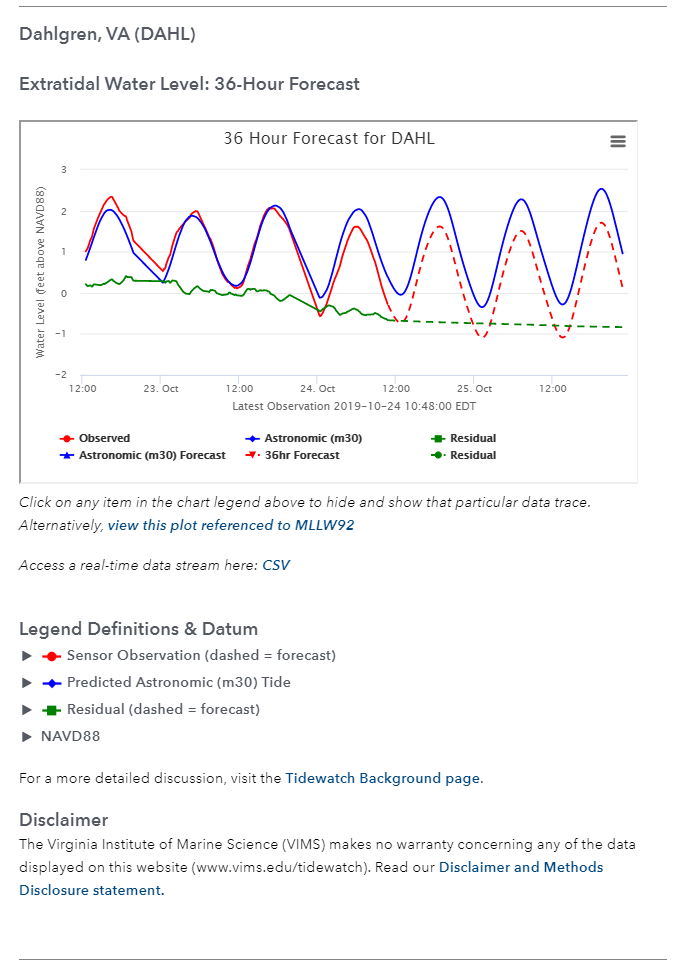 Newport News Stations (NT designates Non-Tidal Sensors)<!-- NN01 - StormSense Newport News Gauge 01, Shellabarger Drive, Warwick River -->http://web.vims.edu/physical/tidewatch/NN01_2018_f36.csv  | NN01 forecast |  http://web.vims.edu/physical/tidewatch/NN01_2018_30d.csv  | NN01 30 days |  http://web.vims.edu/physical/tidewatch/NN01_2018_3d.csv  | NN01 3 days<!-- NN02 - StormSense Newport News Gauge 02, 16th Street, Salters Creek -->http://web.vims.edu/physical/tidewatch/NN02_2018_f36.csv  | NN02 forecast |  http://web.vims.edu/physical/tidewatch/NN02_2018_30d.csv  | NN02 30 days |  http://web.vims.edu/physical/tidewatch/NN02_2018_3d.csv  | NN02 3 days<!-- NN03 - StormSense Newport News Gauge 03, Leeward Marina, James River -->http://web.vims.edu/physical/tidewatch/NN03_2018_f36.csv  | NN03 forecast |  http://web.vims.edu/physical/tidewatch/NN03_2018_30d.csv  | NN03 30 days |  http://web.vims.edu/physical/tidewatch/NN03_2018_3d.csv  | NN03 3 days<!-- NN04 - StormSense Newport News Gauge 04, 26th Street, Salters Creek -->http://web.vims.edu/physical/tidewatch/NN04_2018_f36.csv  | NN04 forecast |  http://web.vims.edu/physical/tidewatch/NN04_2018_30d.csv  | NN04 30 days |  http://web.vims.edu/physical/tidewatch/NN04_2018_3d.csv  | NN04 3 days<!-- NN05 - StormSense Newport News Gauge 05, Bellwood Road, Newmarket Cr. (NT) -->http://web.vims.edu/physical/tidewatch/NN05_2018_f36.csv  | NN05 forecast |  http://web.vims.edu/physical/tidewatch/NN05_2018_30d.csv  | NN05 30 days |  http://web.vims.edu/physical/tidewatch/NN05_2018_3d.csv  | NN05 3 days<!-- NN06 - StormSense Newport News Gauge 06, Center Avenue, Govt. Ditch (NT) -->http://web.vims.edu/physical/tidewatch/NN06_2018_f36.csv  | NN06 forecast |  http://web.vims.edu/physical/tidewatch/NN06_2018_30d.csv  | NN06 30 days |  http://web.vims.edu/physical/tidewatch/NN06_2018_3d.csv  | NN06 3 days<!-- NN07 - StormSense Newport News Gauge 07, Old Courthouse Way, Stoney Run (NT) -->http://web.vims.edu/physical/tidewatch/NN07_2018_f36.csv  | NN07 forecast |  http://web.vims.edu/physical/tidewatch/NN07_2018_30d.csv  | NN07 30 days |  http://web.vims.edu/physical/tidewatch/NN07_2018_3d.csv  | NN07 3 days<!-- NN08 - StormSense Newport News Gauge 08, Chestnut Avenue, Newmarket Creek -->http://web.vims.edu/physical/tidewatch/NN08_2018_f36.csv  | NN08 forecast |  http://web.vims.edu/physical/tidewatch/NN08_2018_30d.csv  | NN08 30 days |  http://web.vims.edu/physical/tidewatch/NN08_2018_3d.csv  | NN08 3 days<!-- NN09 - StormSense Newport News Gauge 09, Riverview Farm Park, James River -->http://web.vims.edu/physical/tidewatch/NN09_2018_f36.csv  | NN09 forecast |  http://web.vims.edu/physical/tidewatch/NN09_2018_30d.csv  | NN09 30 days |  http://web.vims.edu/physical/tidewatch/NN09_2018_3d.csv  | NN09 3 days<!-- NN10 - StormSense Newport News Gauge 10, Skiffes Creek Dam, Skiffes Creek -->http://web.vims.edu/physical/tidewatch/NN10_2018_f36.csv  | NN10 forecast |  http://web.vims.edu/physical/tidewatch/NN10_2018_30d.csv  | NN10 30 days |  http://web.vims.edu/physical/tidewatch/NN10_2018_3d.csv  | NN10 3 daysVirginia Beach Stations (NT designates Non-Tidal Sensors)<!-- VB01 - StormSense Virginia Beach Gauge 01, Bells Road, Lake Rudee -->http://web.vims.edu/physical/tidewatch/VB01_2018_f36.csv  | VB01 forecast |  http://web.vims.edu/physical/tidewatch/VB01_2018_30d.csv  | VB01 30 days |  http://web.vims.edu/physical/tidewatch/VB01_2018_3d.csv  | VB01 3 days<!-- VB02 - StormSense Virginia Beach Gauge 02, Potters Road, Lynnhaven River EB -->http://web.vims.edu/physical/tidewatch/VB02_2018_f36.csv  | VB02 forecast |  http://web.vims.edu/physical/tidewatch/VB02_2018_30d.csv  | VB02 30 days |  http://web.vims.edu/physical/tidewatch/VB02_2018_3d.csv  | VB02 3 days<!-- VB03 - StormSense Virginia Beach Gauge 03, Great Neck Road, Broad Bay -->http://web.vims.edu/physical/tidewatch/VB03_2018_f36.csv  | VB03 forecast |  http://web.vims.edu/physical/tidewatch/VB03_2018_30d.csv  | VB03 30 days |  http://web.vims.edu/physical/tidewatch/VB03_2018_3d.csv  | VB03 3 days<!-- VB04 - StormSense Virginia Beach Gauge 04, Pinewood Road, Little Neck Creek -->http://web.vims.edu/physical/tidewatch/VB04_2018_f36.csv  | VB04 forecast |  http://web.vims.edu/physical/tidewatch/VB04_2018_30d.csv  | VB04 30 days |  http://web.vims.edu/physical/tidewatch/VB04_2018_3d.csv  | VB04 3 days<!-- VB05 - StormSense Virginia Beach Gauge 05, Mapleton Drive, Lynnhaven River EB -->http://web.vims.edu/physical/tidewatch/VB05_2018_f36.csv  | VB05 forecast |  http://web.vims.edu/physical/tidewatch/VB05_2018_30d.csv  | VB05 30 days |  http://web.vims.edu/physical/tidewatch/VB05_2018_3d.csv  | VB05 3 days<!-- VB06 - StormSense Virginia Beach Gauge 06, Dorchester Lane, Creek -->http://web.vims.edu/physical/tidewatch/VB06_2018_f36.csv  | VB06 forecast |  http://web.vims.edu/physical/tidewatch/VB06_2018_30d.csv  | VB06 30 days |  http://web.vims.edu/physical/tidewatch/VB06_2018_3d.csv  | VB06 3 days<!-- VB07 - StormSense Virginia Beach Gauge 07, South Plaza Trail, Thalia Creek -->http://web.vims.edu/physical/tidewatch/VB07_2018_f36.csv  | VB07 forecast |  http://web.vims.edu/physical/tidewatch/VB07_2018_30d.csv  | VB07 30 days |  http://web.vims.edu/physical/tidewatch/VB07_2018_3d.csv  | VB07 3 days<!-- VB08 - StormSense Virginia Beach Gauge 08, Princess Anne, Elizabeth River EB -->http://web.vims.edu/physical/tidewatch/VB08_2018_f36.csv  | VB08 forecast |  http://web.vims.edu/physical/tidewatch/VB08_2018_30d.csv  | VB08 30 days |  http://web.vims.edu/physical/tidewatch/VB08_2018_3d.csv  | VB08 3 days<!-- VB09 - StormSense Virginia Beach Gauge 09, Dam Neck Road, North Landing River -->http://web.vims.edu/physical/tidewatch/VB09_2018_f36.csv  | VB09 forecast |  http://web.vims.edu/physical/tidewatch/VB09_2018_30d.csv  | VB09 30 days |  http://web.vims.edu/physical/tidewatch/VB09_2018_3d.csv  | VB09 3 days<!-- VB10 - StormSense Virginia Beach Gauge 10, Nimmo Parkway, North Landing River -->http://web.vims.edu/physical/tidewatch/VB10_2018_f36.csv  | VB10 forecast |  http://web.vims.edu/physical/tidewatch/VB10_2018_30d.csv  | VB10 30 days |  http://web.vims.edu/physical/tidewatch/VB10_2018_3d.csv  | VB10 3 days<!-- VB12 - StormSense Virginia Beach Gauge 12 -->http://web.vims.edu/physical/tidewatch/VB12_2018_f36.csv  | VB12 forecast |  http://web.vims.edu/physical/tidewatch/VB12_2018_30d.csv  | VB12 30 days |  http://web.vims.edu/physical/tidewatch/VB12_2018_3d.csv  | VB12 3 daysNOAA stations <!-- BISH - NOAA Bishops Head, MD-->http://web.vims.edu/physical/tidewatch/BISH_2018_f36.csv  | BISH forecast |  http://web.vims.edu/physical/tidewatch/BISH_2018_30d.csv  | BISH 30 days |  http://web.vims.edu/physical/tidewatch/BISH_2018_3d.csv  | BISH 3 days<!-- CBBT - NOAA Chesapeake Bay Bridge Tunnel, Chesapeake Channel, VA -->http://web.vims.edu/physical/tidewatch/CBBT_2018_f36.csv  | CBBT forecast |  http://web.vims.edu/physical/tidewatch/CBBT_2018_30d.csv  | CBBT 30 days |  http://web.vims.edu/physical/tidewatch/CBBT_2018_3d.csv  | CBBT 3 days<!-- KIPT - NOAA Kiptopeke, VA -->http://web.vims.edu/physical/tidewatch/KIPT_2018_f36.csv  | KIPT forecast |  http://web.vims.edu/physical/tidewatch/KIPT_2018_30d.csv  | KIPT 30 days |  http://web.vims.edu/physical/tidewatch/KIPT_2018_3d.csv  | KIPT 3 days<!-- LEWI - NOAA Lewisetta, VA -->http://web.vims.edu/physical/tidewatch/LEWI_2018_f36.csv  | LEWI forecast |  http://web.vims.edu/physical/tidewatch/LEWI_2018_30d.csv  | LEWI 30 days |  http://web.vims.edu/physical/tidewatch/LEWI_2018_3d.csv  | LEWI 3 days<!-- MNPT - NOAA Money Point, VA -->http://web.vims.edu/physical/tidewatch/MNPT_2018_f36.csv  | MNPT forecast |  http://web.vims.edu/physical/tidewatch/MNPT_2018_30d.csv  | MNPT 30 days |  http://web.vims.edu/physical/tidewatch/MNPT_2018_3d.csv  | MNPT 3 days<!-- SWPT - NOAA Sewells Point, VA -->http://web.vims.edu/physical/tidewatch/SWPT_2018_f36.csv  | SWPT forecast |  http://web.vims.edu/physical/tidewatch/SWPT_2018_30d.csv  | SWPT 30 days |  http://web.vims.edu/physical/tidewatch/SWPT_2018_3d.csv  | SWPT 3 days<!-- WACH - NOAA Wachapreague, VA -->http://web.vims.edu/physical/tidewatch/WACH_2018_f36.csv  | WACH forecast |  http://web.vims.edu/physical/tidewatch/WACH_2018_30d.csv  | WACH 30 days |  http://web.vims.edu/physical/tidewatch/WACH_2018_3d.csv  | WACH 3 days<!-- WMPT - NOAA Windmill Point, VA -->http://web.vims.edu/physical/tidewatch/WMPT_2018_f36.csv  | WMPT forecast |  http://web.vims.edu/physical/tidewatch/WMPT_2018_30d.csv  | WMPT 30 days |  http://web.vims.edu/physical/tidewatch/WMPT_2018_3d.csv  | WMPT 3 days<!-- YRCG - NOAA York River Coast Guard Training Center, VA -->http://web.vims.edu/physical/tidewatch/YRCG_2018_f36.csv  | YRCG forecast |  http://web.vims.edu/physical/tidewatch/YRCG_2018_30d.csv  | YRCG 30 days |  http://web.vims.edu/physical/tidewatch/YRCG_2018_3d.csv  | YRCG 3 days<!-- WADC - NOAA Washington, DC -->https://web4.vims.edu/tidewatch/WADC_2018_f36.csv  | WADC forecast |  https://web4.vims.edu/tidewatch/WADC_2018_30d.csv  | WADC 30 days |  https://web4.vims.edu/tidewatch/WADC_2018_3d.csv  | WADC 3 days<!-- DAHL - NOAA Dahlgren, VA -->https://web4.vims.edu/tidewatch/DAHL_2018_f36.csv  | DAHL forecast |  https://web4.vims.edu/tidewatch/DAHL_2018_30d.csv  | DAHL 30 days |  https://web4.vims.edu/tidewatch/DAHL_2018_3d.csv  | DAHL 3 daysUSGS Stations (NT designates Non-Tidal Sensors)<!-- USSV - USGS Severn River, Mobjack Bay, Gloucester, VA --> [ended May 30, 2019]http://web.vims.edu/physical/tidewatch/USSV_2018_f36.csv  | USSV forecast |  http://web.vims.edu/physical/tidewatch/USSV_2018_30d.csv  | USSV 30 days |  http://web.vims.edu/physical/tidewatch/USSV_2018_3d.csv  | USSV 3 days<!-- USJT - USGS Jamestown, James River, James City Co., VA -->http://web.vims.edu/physical/tidewatch/USJT_2018_f36.csv  | USJT forecast |  http://web.vims.edu/physical/tidewatch/USJT_2018_30d.csv  | USJT 30 days |  http://web.vims.edu/physical/tidewatch/USJT_2018_3d.csv  | USJT 3 days<!-- USBK - USGS Brick Kiln Creek, Back River Northern Branch, Hampton, VA -->http://web.vims.edu/physical/tidewatch/USBK_2018_f36.csv  | USBK forecast |  http://web.vims.edu/physical/tidewatch/USBK_2018_30d.csv  | USBK 30 days |  http://web.vims.edu/physical/tidewatch/USBK_2018_3d.csv  | USBK 3 days<!-- USNC - USGS Newmarket Creek, Back River Southern Branch, Hampton, VA -->http://web.vims.edu/physical/tidewatch/USNC_2018_f36.csv  | USNC forecast |  http://web.vims.edu/physical/tidewatch/USNC_2018_30d.csv  | USNC 30 days |  http://web.vims.edu/physical/tidewatch/USNC_2018_3d.csv  | USNC 3 days<!-- USHR - USGS Hampton, Hampton River, Hampton, VA -->http://web.vims.edu/physical/tidewatch/USHR_2018_f36.csv  | USHR forecast |  http://web.vims.edu/physical/tidewatch/USHR_2018_30d.csv  | USHR 30 days |  http://web.vims.edu/physical/tidewatch/USHR_2018_3d.csv  | USHR 3 days<!-- USFM - USGS Fort Monroe, James River, Hampton, VA -->http://web.vims.edu/physical/tidewatch/USFM_2018_f36.csv  | USFM forecast |  http://web.vims.edu/physical/tidewatch/USFM_2018_30d.csv  | USFM 30 days |  http://web.vims.edu/physical/tidewatch/USFM_2018_3d.csv  | USFM 3 days<!-- USSF - USGS Suffolk, Nansemond River, Suffolk, VA -->http://web.vims.edu/physical/tidewatch/USSF_2018_f36.csv  | USSF forecast |  http://web.vims.edu/physical/tidewatch/USSF_2018_30d.csv  | USSF 30 days |  http://web.vims.edu/physical/tidewatch/USSF_2018_3d.csv  | USSF 3 days<!-- USPT - USGS Portsmouth Rt. 17, Elizabeth River West Branch, Portsmouth, VA -->http://web.vims.edu/physical/tidewatch/USPT_2018_f36.csv  | USPT forecast |  http://web.vims.edu/physical/tidewatch/USPT_2018_30d.csv  | USPT 30 days |  http://web.vims.edu/physical/tidewatch/USPT_2018_3d.csv  | USPT 3 days<!-- USLI - USGS Lynnhaven Inlet, Lynnhaven River, Virginia Beach, VA -->http://web.vims.edu/physical/tidewatch/USLI_2018_f36.csv  | USLI forecast |  http://web.vims.edu/physical/tidewatch/USLI_2018_30d.csv  | USLI 30 days |  http://web.vims.edu/physical/tidewatch/USLI_2018_3d.csv  | USLI 3 days<!-- USTC - USGS Thalia Creek, Lynnhaven River West Branch, Virginia Beach, VA -->http://web.vims.edu/physical/tidewatch/USTC_2018_f36.csv  | USTC forecast |  http://web.vims.edu/physical/tidewatch/USTC_2018_30d.csv  | USTC 30 days |  http://web.vims.edu/physical/tidewatch/USTC_2018_3d.csv  | USTC 3 days<!-- USLB - USGS London Bridge Creek, Lynnhaven River East Branch, VA Beach, VA -->http://web.vims.edu/physical/tidewatch/USLB_2018_f36.csv  | USLB forecast |  http://web.vims.edu/physical/tidewatch/USLB_2018_30d.csv  | USLB 30 days |  http://web.vims.edu/physical/tidewatch/USLB_2018_3d.csv  | USLB 3 days<!-- USLN - USGS Little Neck Creek, Linkhorn Bay, Virginia Beach, VA -->http://web.vims.edu/physical/tidewatch/USLN_2018_f36.csv  | USLN forecast |  http://web.vims.edu/physical/tidewatch/USLN_2018_30d.csv  | USLN 30 days |  http://web.vims.edu/physical/tidewatch/USLN_2018_3d.csv  | USLN 3 days<!-- USPA - USGS Princess Anne Bridge, Elizabeth River East Branch, VA Beach, VA -->http://web.vims.edu/physical/tidewatch/USPA_2018_f36.csv  | USPA forecast |  http://web.vims.edu/physical/tidewatch/USPA_2018_30d.csv  | USPA 30 days |  http://web.vims.edu/physical/tidewatch/USPA_2018_3d.csv  | USPA 3 days<!-- USMB - USGS Mapleton Bridge, Bypass Canal, Virginia Beach, VA -->http://web.vims.edu/physical/tidewatch/USMB_2018_f36.csv  | USMB forecast |  http://web.vims.edu/physical/tidewatch/USMB_2018_30d.csv  | USMB 30 days |  http://web.vims.edu/physical/tidewatch/USMB_2018_3d.csv  | USMB 3 days<!-- USDN - USGS Dam Neck Bridge, West Neck Creek, Virginia Beach, VA -->http://web.vims.edu/physical/tidewatch/USDN_2018_f36.csv  | USDN forecast |  http://web.vims.edu/physical/tidewatch/USDN_2018_30d.csv  | USDN 30 days |  http://web.vims.edu/physical/tidewatch/USDN_2018_3d.csv  | USDN 3 days<!-- USLR - USGS Bells Road, Lake Rudee, Virginia Beach, VA  -->http://web.vims.edu/physical/tidewatch/USLR_2018_f36.csv  | USLR forecast |  http://web.vims.edu/physical/tidewatch/USLR_2018_30d.csv  | USLR 30 days |  http://web.vims.edu/physical/tidewatch/USLR_2018_3d.csv  | USLR 3 days<!-- USBB - USGS Dawley Corners, Beggars Bridge Creek, Virginia Beach, VA -->http://web.vims.edu/physical/tidewatch/USBB_2018_f36.csv  | USBB forecast |  http://web.vims.edu/physical/tidewatch/USBB_2018_30d.csv  | USBB 30 days |  http://web.vims.edu/physical/tidewatch/USBB_2018_3d.csv  | USBB 3 days<!-- USPF - USGS Pungo Ferry, North Landing River, Virginia Beach, VA -->http://web.vims.edu/physical/tidewatch/USPF_2018_f36.csv  | USPF forecast |  http://web.vims.edu/physical/tidewatch/USPF_2018_30d.csv  | USPF 30 days |  http://web.vims.edu/physical/tidewatch/USPF_2018_3d.csv  | USPF 3 days<!-- USBC - USGS Bailey Creek, Elizabeth River West Branch, Chesapeake, VA -->http://web.vims.edu/physical/tidewatch/USBC_2018_f36.csv  | USBC forecast |  http://web.vims.edu/physical/tidewatch/USBC_2018_30d.csv  | USBC 30 days |  http://web.vims.edu/physical/tidewatch/USBC_2018_3d.csv  | USBC 3 days<!-- USBM - USGS Bells Mill Creek, Elizabeth River South Branch, Chesapeake, VA -->http://web.vims.edu/physical/tidewatch/USBM_2018_f36.csv  | USBM forecast |  http://web.vims.edu/physical/tidewatch/USBM_2018_30d.csv  | USBM 30 days |  http://web.vims.edu/physical/tidewatch/USBM_2018_3d.csv  | USBM 3 days<!-- USCC - USGS Conveyance Channel, Chesapeake, VA -->http://web.vims.edu/physical/tidewatch/USCC_2018_f36.csv  | USCC forecast |  http://web.vims.edu/physical/tidewatch/USCC_2018_30d.csv  | USCC 30 days |  http://web.vims.edu/physical/tidewatch/USCC_2018_3d.csv  | USCC 3 days<!-- USNW - USGS Northwest River, Chesapeake, VA -->http://web.vims.edu/physical/tidewatch/USNW_2018_f36.csv  | USNW forecast |  http://web.vims.edu/physical/tidewatch/USNW_2018_30d.csv  | USNW 30 days |  http://web.vims.edu/physical/tidewatch/USNW_2018_3d.csv  | USNW 3 days<!-- USRD - USGS Rosemary Ditch, Great Dismal Swamp, Chesapeake, VA (NT) -->http://web.vims.edu/physical/tidewatch/USRD_2018_f36.csv  | USRD forecast |  http://web.vims.edu/physical/tidewatch/USRD_2018_30d.csv  | USRD 30 days |  http://web.vims.edu/physical/tidewatch/USRD_2018_3d.csv  | USRD 3 days<!-- USPD - USGS Portsmouth Ditch, Great Dismal Swamp, Chesapeake, VA (NT) -->http://web.vims.edu/physical/tidewatch/USPD_2018_f36.csv  | USPD forecast |  http://web.vims.edu/physical/tidewatch/USPD_2018_30d.csv  | USPD 30 days |  http://web.vims.edu/physical/tidewatch/USPD_2018_3d.csv  | USPD 3 days<!-- USBD - USGS Big Entry Ditch, Great Dismal Swamp, Chesapeake, VA (NT) --> http://web.vims.edu/physical/tidewatch/USBD_2018_f36.csv  | USBD forecast |  http://web.vims.edu/physical/tidewatch/USBD_2018_30d.csv  | USBD 30 days |  http://web.vims.edu/physical/tidewatch/USBD_2018_3d.csv  | USBD 3 days<!-- USED - USGS East Ditch, Great Dismal Swamp, Chesapeake, VA (NT) -->http://web.vims.edu/physical/tidewatch/USED_2018_f36.csv  | USED forecast |  http://web.vims.edu/physical/tidewatch/USED_2018_30d.csv  | USED 30 days |  http://web.vims.edu/physical/tidewatch/USED_2018_3d.csv  | USED 3 days<!-- USJD - USGS Juniper Ditch, Great Dismal Swamp, Chesapeake, VA (NT) -->http://web.vims.edu/physical/tidewatch/USJD_2018_f36.csv  | USJD forecast |  http://web.vims.edu/physical/tidewatch/USJD_2018_30d.csv  | USJD 30 days |  http://web.vims.edu/physical/tidewatch/USJD_2018_3d.csv  | USJD 3 days<!-- USSD - USGS Sycamore Ditch, Great Dismal Swamp, Chesapeake, VA (NT) -->http://web.vims.edu/physical/tidewatch/USSD_2018_f36.csv  | USSD forecast |  http://web.vims.edu/physical/tidewatch/USSD_2018_30d.csv  | USSD 30 days |  http://web.vims.edu/physical/tidewatch/USSD_2018_3d.csv  | USSD 3 daysVirginia Beach Stations (NT designates Non-Tidal Sensors)
<!-- NN01 - StormSense Newport News Gauge 01, Shellabarger Drive, Warwick River -->http://web.vims.edu/physical/tidewatch/NN01_2018_f36_MLLW.csv  | NN01 forecast |  http://web.vims.edu/physical/tidewatch/NN01_2018_30d_MLLW.csv  | NN01 30 days |  http://web.vims.edu/physical/tidewatch/NN01_2018_3d_MLLW.csv  | NN01 3 days<!-- NN02 - StormSense Newport News Gauge 02, 16th Street, Salters Creek -->http://web.vims.edu/physical/tidewatch/NN02_2018_f36_MLLW.csv  | NN02 forecast |  http://web.vims.edu/physical/tidewatch/NN02_2018_30d_MLLW.csv  | NN02 30 days |  http://web.vims.edu/physical/tidewatch/NN02_2018_3d_MLLW.csv  | NN02 3 days<!-- NN03 - StormSense Newport News Gauge 03, Leeward Marina, James River -->http://web.vims.edu/physical/tidewatch/NN03_2018_f36_MLLW.csv  | NN03 forecast |  http://web.vims.edu/physical/tidewatch/NN03_2018_30d_MLLW.csv  | NN03 30 days |  http://web.vims.edu/physical/tidewatch/NN03_2018_3d_MLLW.csv  | NN03 3 days<!-- NN04 - StormSense Newport News Gauge 04, 26th Street, Salters Creek -->http://web.vims.edu/physical/tidewatch/NN04_2018_f36_MLLW.csv  | NN04 forecast |  http://web.vims.edu/physical/tidewatch/NN04_2018_30d_MLLW.csv  | NN04 30 days |  http://web.vims.edu/physical/tidewatch/NN04_2018_3d_MLLW.csv  | NN04 3 days<!-- NN05 - StormSense Newport News Gauge 05, Bellwood Road, Newmarket Cr. (NT) -->
http://web.vims.edu/physical/tidewatch/NN05_2018_f36_MLLW.csv  | NN05 forecast |  http://web.vims.edu/physical/tidewatch/NN05_2018_30d_MLLW.csv  | NN05 30 days |  http://web.vims.edu/physical/tidewatch/NN05_2018_3d_MLLW.csv  | NN05 3 days<!-- NN06 - StormSense Newport News Gauge 06, Center Avenue, Govt. Ditch (NT) -->http://web.vims.edu/physical/tidewatch/NN06_2018_f36_MLLW.csv  | NN06 forecast |  http://web.vims.edu/physical/tidewatch/NN06_2018_30d_MLLW.csv  | NN06 30 days |  http://web.vims.edu/physical/tidewatch/NN06_2018_3d_MLLW.csv  | NN06 3 days<!-- NN07 - StormSense Newport News Gauge 07, Old Courthouse Way, Stoney Run (NT) -->http://web.vims.edu/physical/tidewatch/NN07_2018_f36_MLLW.csv  | NN07 forecast |  http://web.vims.edu/physical/tidewatch/NN07_2018_30d_MLLW.csv  | NN07 30 days |  http://web.vims.edu/physical/tidewatch/NN07_2018_3d_MLLW.csv  | NN07 3 days<!-- NN08 - StormSense Newport News Gauge 08, Chestnut Avenue, Newmarket Creek -->http://web.vims.edu/physical/tidewatch/NN08_2018_f36_MLLW.csv  | NN08 forecast |  http://web.vims.edu/physical/tidewatch/NN08_2018_30d_MLLW.csv  | NN08 30 days |  http://web.vims.edu/physical/tidewatch/NN08_2018_3d_MLLW.csv  | NN08 3 days<!-- NN09 - StormSense Newport News Gauge 09, Riverview Farm Park, James River -->http://web.vims.edu/physical/tidewatch/NN09_2018_f36_MLLW.csv  | NN09 forecast |  http://web.vims.edu/physical/tidewatch/NN09_2018_30d_MLLW.csv  | NN09 30 days |  http://web.vims.edu/physical/tidewatch/NN09_2018_3d_MLLW.csv  | NN09 3 days<!-- NN10 - StormSense Newport News Gauge 10, Skiffes Creek Dam, Skiffes Creek -->http://web.vims.edu/physical/tidewatch/NN10_2018_f36_MLLW.csv  | NN10 forecast |  http://web.vims.edu/physical/tidewatch/NN10_2018_30d_MLLW.csv  | NN10 30 days |  http://web.vims.edu/physical/tidewatch/NN10_2018_3d_MLLW.csv  | NN10 3 daysVirginia Beach Stations (NT designates Non-Tidal Sensors)<!-- VB01 - StormSense Virginia Beach Gauge 01, Bells Road, Lake Rudee -->http://web.vims.edu/physical/tidewatch/VB01_2018_f36_MLLW.csv  | VB01 forecast |  http://web.vims.edu/physical/tidewatch/VB01_2018_30d_MLLW.csv  | VB01 30 days |  http://web.vims.edu/physical/tidewatch/VB01_2018_3d_MLLW.csv  | VB01 3 days<!-- VB02 - StormSense Virginia Beach Gauge 02, Potters Road, Lynnhaven River EB -->http://web.vims.edu/physical/tidewatch/VB02_2018_f36_MLLW.csv  | VB02 forecast |  http://web.vims.edu/physical/tidewatch/VB02_2018_30d_MLLW.csv  | VB02 30 days |  http://web.vims.edu/physical/tidewatch/VB02_2018_3d_MLLW.csv  | VB02 3 days<!-- VB03 - StormSense Virginia Beach Gauge 03, Great Neck Road, Broad Bay -->http://web.vims.edu/physical/tidewatch/VB03_2018_f36_MLLW.csv  | VB03 forecast |  http://web.vims.edu/physical/tidewatch/VB03_2018_30d_MLLW.csv  | VB03 30 days |  http://web.vims.edu/physical/tidewatch/VB03_2018_3d_MLLW.csv  | VB03 3 days<!-- VB04 - StormSense Virginia Beach Gauge 04, Pinewood Road, Little Neck Creek -->http://web.vims.edu/physical/tidewatch/VB04_2018_f36_MLLW.csv  | VB04 forecast |  http://web.vims.edu/physical/tidewatch/VB04_2018_30d_MLLW.csv  | VB04 30 days |  http://web.vims.edu/physical/tidewatch/VB04_2018_3d_MLLW.csv  | VB04 3 days<!-- VB05 - StormSense Virginia Beach Gauge 05, Mapleton Drive, Lynnhaven River EB -->http://web.vims.edu/physical/tidewatch/VB05_2018_f36_MLLW.csv  | VB05 forecast |  http://web.vims.edu/physical/tidewatch/VB05_2018_30d_MLLW.csv  | VB05 30 days |  http://web.vims.edu/physical/tidewatch/VB05_2018_3d_MLLW.csv  | VB05 3 days<!-- VB06 - StormSense Virginia Beach Gauge 06, Dorchester Lane, Creek -->http://web.vims.edu/physical/tidewatch/VB06_2018_f36_MLLW.csv  | VB06 forecast |  http://web.vims.edu/physical/tidewatch/VB06_2018_30d_MLLW.csv  | VB06 30 days |  http://web.vims.edu/physical/tidewatch/VB06_2018_3d_MLLW.csv  | VB06 3 days<!-- VB07 - StormSense Virginia Beach Gauge 07, South Plaza Trail, Thalia Creek -->http://web.vims.edu/physical/tidewatch/VB07_2018_f36_MLLW.csv  | VB07 forecast |  http://web.vims.edu/physical/tidewatch/VB07_2018_30d_MLLW.csv  | VB07 30 days |  http://web.vims.edu/physical/tidewatch/VB07_2018_3d_MLLW.csv  | VB07 3 days<!-- VB08 - StormSense Virginia Beach Gauge 08, Princess Anne, Elizabeth River EB -->http://web.vims.edu/physical/tidewatch/VB08_2018_f36_MLLW.csv  | VB08 forecast |  http://web.vims.edu/physical/tidewatch/VB08_2018_30d_MLLW.csv  | VB08 30 days |  http://web.vims.edu/physical/tidewatch/VB08_2018_3d_MLLW.csv  | VB08 3 days<!-- VB09 - StormSense Virginia Beach Gauge 09, Dam Neck Road, North Landing River -->http://web.vims.edu/physical/tidewatch/VB09_2018_f36_MLLW.csv  | VB09 forecast |  http://web.vims.edu/physical/tidewatch/VB09_2018_30d_MLLW.csv  | VB09 30 days |  http://web.vims.edu/physical/tidewatch/VB09_2018_3d_MLLW.csv  | VB09 3 days<!-- VB10 - StormSense Virginia Beach Gauge 10, Nimmo Parkway, North Landing River -->http://web.vims.edu/physical/tidewatch/VB10_2018_f36_MLLW.csv  | VB10 forecast |  http://web.vims.edu/physical/tidewatch/VB10_2018_30d_MLLW.csv  | VB10 30 days |  http://web.vims.edu/physical/tidewatch/VB10_2018_3d_MLLW.csv  | VB10 3 days<!-- VB12 - StormSense Virginia Beach Gauge 12 -->http://web.vims.edu/physical/tidewatch/VB12_2018_f36_MLLW.csv  | VB12 forecast |  http://web.vims.edu/physical/tidewatch/VB12_2018_30d_MLLW.csv  | VB12 30 days |  http://web.vims.edu/physical/tidewatch/VB12_2018_3d_MLLW.csv  | VB12 3 daysNOAA stations <!-- BISH - NOAA Bishops Head, MD-->http://web.vims.edu/physical/tidewatch/BISH_2018_f36_MLLW.csv  | BISH forecast |  http://web.vims.edu/physical/tidewatch/BISH_2018_30d_MLLW.csv  | BISH 30 days |  http://web.vims.edu/physical/tidewatch/BISH_2018_3d_MLLW.csv  | BISH 3 days<!-- CBBT - NOAA Chesapeake Bay Bridge Tunnel, Chesapeake Channel, VA -->http://web.vims.edu/physical/tidewatch/CBBT_2018_f36_MLLW.csv  | CBBT forecast |  http://web.vims.edu/physical/tidewatch/CBBT_2018_30d_MLLW.csv  | CBBT 30 days |  http://web.vims.edu/physical/tidewatch/CBBT_2018_3d_MLLW.csv  | CBBT 3 days<!-- KIPT - NOAA Kiptopeke, VA -->http://web.vims.edu/physical/tidewatch/KIPT_2018_f36_MLLW.csv  | KIPT forecast |  http://web.vims.edu/physical/tidewatch/KIPT_2018_30d_MLLW.csv  | KIPT 30 days |  http://web.vims.edu/physical/tidewatch/KIPT_2018_3d_MLLW.csv  | KIPT 3 days<!-- LEWI - NOAA Lewisetta, VA -->http://web.vims.edu/physical/tidewatch/LEWI_2018_f36_MLLW.csv  | LEWI forecast |  http://web.vims.edu/physical/tidewatch/LEWI_2018_30d_MLLW.csv  | LEWI 30 days |  http://web.vims.edu/physical/tidewatch/LEWI_2018_3d_MLLW.csv  | LEWI 3 days<!-- MNPT - NOAA Money Point, VA -->http://web.vims.edu/physical/tidewatch/MNPT_2018_f36_MLLW.csv  | MNPT forecast |  http://web.vims.edu/physical/tidewatch/MNPT_2018_30d_MLLW.csv  | MNPT 30 days |  http://web.vims.edu/physical/tidewatch/MNPT_2018_3d_MLLW.csv  | MNPT 3 days<!-- SWPT - NOAA Sewells Point, VA -->http://web.vims.edu/physical/tidewatch/SWPT_2018_f36_MLLW.csv  | SWPT forecast |  http://web.vims.edu/physical/tidewatch/SWPT_2018_30d_MLLW.csv  | SWPT 30 days |  http://web.vims.edu/physical/tidewatch/SWPT_2018_3d_MLLW.csv  | SWPT 3 days<!-- WACH - NOAA Wachapreague, VA -->http://web.vims.edu/physical/tidewatch/WACH_2018_f36_MLLW.csv  | WACH forecast |  http://web.vims.edu/physical/tidewatch/WACH_2018_30d_MLLW.csv  | WACH 30 days |  http://web.vims.edu/physical/tidewatch/WACH_2018_3d_MLLW.csv  | WACH 3 days<!-- WMPT - NOAA Windmill Point, VA -->http://web.vims.edu/physical/tidewatch/WMPT_2018_f36_MLLW.csv  | WMPT forecast |  http://web.vims.edu/physical/tidewatch/WMPT_2018_30d_MLLW.csv  | WMPT 30 days |  http://web.vims.edu/physical/tidewatch/WMPT_2018_3d_MLLW.csv  | WMPT 3 days<!-- YRCG - NOAA York River Coast Guard Training Center, VA -->http://web.vims.edu/physical/tidewatch/YRCG_2018_f36_MLLW.csv  | YRCG forecast |  http://web.vims.edu/physical/tidewatch/YRCG_2018_30d_MLLW.csv  | YRCG 30 days |  http://web.vims.edu/physical/tidewatch/YRCG_2018_3d_MLLW.csv  | YRCG 3 days<!-- WADC - NOAA Washington, DC -->https://web4.vims.edu/tidewatch/WADC_2018_f36_MLLW.csv  | WADC forecast |  https://web4.vims.edu/tidewatch/WADC_2018_30d_MLLW.csv  | WADC 30 days |  https://web4.vims.edu/tidewatch/WADC_2018_3d_MLLW.csv  | WADC 3 days<!-- DAHL - NOAA Dahlgren, VA -->https://web4.vims.edu/tidewatch/DAHL_2018_f36_MLLW.csv  | DAHL forecast |  https://web4.vims.edu/tidewatch/DAHL_2018_30d_MLLW.csv  | DAHL 30 days |  https://web4.vims.edu/tidewatch/DAHL_2018_3d_MLLW.csv  | DAHL 3 daysUSGS Stations (NT designates Non-Tidal Sensors)<!-- USSV - USGS Severn River, Mobjack Bay, Gloucester, VA --> [ended May 30, 2019]http://web.vims.edu/physical/tidewatch/USSV_2018_f36_MLLW.csv  | USSV forecast |  http://web.vims.edu/physical/tidewatch/USSV_2018_30d_MLLW.csv  | USSV 30 days |  http://web.vims.edu/physical/tidewatch/USSV_2018_3d_MLLW.csv  | USSV 3 days<!-- USJT - USGS Jamestown, James River, James City Co., VA -->http://web.vims.edu/physical/tidewatch/USJT_2018_f36_MLLW.csv  | USJT forecast |  http://web.vims.edu/physical/tidewatch/USJT_2018_30d_MLLW.csv  | USJT 30 days |  http://web.vims.edu/physical/tidewatch/USJT_2018_3d_MLLW.csv  | USJT 3 days<!-- USBK - USGS Brick Kiln Creek, Back River Northern Branch, Hampton, VA -->http://web.vims.edu/physical/tidewatch/USBK_2018_f36_MLLW.csv  | USBK forecast |  http://web.vims.edu/physical/tidewatch/USBK_2018_30d_MLLW.csv  | USBK 30 days |  http://web.vims.edu/physical/tidewatch/USBK_2018_3d_MLLW.csv  | USBK 3 days<!-- USNC - USGS Newmarket Creek, Back River Southern Branch, Hampton, VA -->http://web.vims.edu/physical/tidewatch/USNC_2018_f36_MLLW.csv  | USNC forecast |  http://web.vims.edu/physical/tidewatch/USNC_2018_30d_MLLW.csv  | USNC 30 days |  http://web.vims.edu/physical/tidewatch/USNC_2018_3d_MLLW.csv  | USNC 3 days<!-- USHR - USGS Hampton, Hampton River, Hampton, VA -->http://web.vims.edu/physical/tidewatch/USHR_2018_f36_MLLW.csv  | USHR forecast |  http://web.vims.edu/physical/tidewatch/USHR_2018_30d_MLLW.csv  | USHR 30 days |  http://web.vims.edu/physical/tidewatch/USHR_2018_3d_MLLW.csv  | USHR 3 days<!-- USFM - USGS Fort Monroe, James River, Hampton, VA -->http://web.vims.edu/physical/tidewatch/USFM_2018_f36_MLLW.csv  | USFM forecast |  http://web.vims.edu/physical/tidewatch/USFM_2018_30d_MLLW.csv  | USFM 30 days |  http://web.vims.edu/physical/tidewatch/USFM_2018_3d_MLLW.csv  | USFM 3 days<!-- USSF - USGS Suffolk, Nansemond River, Suffolk, VA -->http://web.vims.edu/physical/tidewatch/USSF_2018_f36_MLLW.csv  | USSF forecast |  http://web.vims.edu/physical/tidewatch/USSF_2018_30d_MLLW.csv  | USSF 30 days |  http://web.vims.edu/physical/tidewatch/USSF_2018_3d_MLLW.csv  | USSF 3 days<!-- USPT - USGS Portsmouth Rt. 17, Elizabeth River West Branch, Portsmouth, VA -->http://web.vims.edu/physical/tidewatch/USPT_2018_f36_MLLW.csv  | USPT forecast |  http://web.vims.edu/physical/tidewatch/USPT_2018_30d_MLLW.csv  | USPT 30 days |  http://web.vims.edu/physical/tidewatch/USPT_2018_3d_MLLW.csv  | USPT 3 days<!-- USLI - USGS Lynnhaven Inlet, Lynnhaven River, Virginia Beach, VA -->http://web.vims.edu/physical/tidewatch/USLI_2018_f36_MLLW.csv  | USLI forecast |  http://web.vims.edu/physical/tidewatch/USLI_2018_30d_MLLW.csv  | USLI 30 days |  http://web.vims.edu/physical/tidewatch/USLI_2018_3d_MLLW.csv  | USLI 3 days<!-- USTC - USGS Thalia Creek, Lynnhaven River West Branch, Virginia Beach, VA -->http://web.vims.edu/physical/tidewatch/USTC_2018_f36_MLLW.csv  | USTC forecast |  http://web.vims.edu/physical/tidewatch/USTC_2018_30d_MLLW.csv  | USTC 30 days |  http://web.vims.edu/physical/tidewatch/USTC_2018_3d_MLLW.csv  | USTC 3 days<!-- USLB - USGS London Bridge Creek, Lynnhaven River East Branch, VA Beach, VA -->http://web.vims.edu/physical/tidewatch/USLB_2018_f36_MLLW.csv  | USLB forecast |  http://web.vims.edu/physical/tidewatch/USLB_2018_30d_MLLW.csv  | USLB 30 days |  http://web.vims.edu/physical/tidewatch/USLB_2018_3d_MLLW.csv  | USLB 3 days<!-- USLN - USGS Little Neck Creek, Linkhorn Bay, Virginia Beach, VA -->http://web.vims.edu/physical/tidewatch/USLN_2018_f36_MLLW.csv  | USLN forecast |  http://web.vims.edu/physical/tidewatch/USLN_2018_30d_MLLW.csv  | USLN 30 days |  http://web.vims.edu/physical/tidewatch/USLN_2018_3d_MLLW.csv  | USLN 3 days<!-- USPA - USGS Princess Anne Bridge, Elizabeth River East Branch, VA Beach, VA -->http://web.vims.edu/physical/tidewatch/USPA_2018_f36_MLLW.csv  | USPA forecast |  http://web.vims.edu/physical/tidewatch/USPA_2018_30d_MLLW.csv  | USPA 30 days |  http://web.vims.edu/physical/tidewatch/USPA_2018_3d_MLLW.csv  | USPA 3 days<!-- USMB - USGS Mapleton Bridge, Bypass Canal, Virginia Beach, VA -->http://web.vims.edu/physical/tidewatch/USMB_2018_f36_MLLW.csv  | USMB forecast |  http://web.vims.edu/physical/tidewatch/USMB_2018_30d_MLLW.csv  | USMB 30 days |  http://web.vims.edu/physical/tidewatch/USMB_2018_3d_MLLW.csv  | USMB 3 days<!-- USDN - USGS Dam Neck Bridge, West Neck Creek, Virginia Beach, VA -->http://web.vims.edu/physical/tidewatch/USDN_2018_f36_MLLW.csv  | USDN forecast |  http://web.vims.edu/physical/tidewatch/USDN_2018_30d_MLLW.csv  | USDN 30 days |  http://web.vims.edu/physical/tidewatch/USDN_2018_3d_MLLW.csv  | USDN 3 days<!-- USLR - USGS Bells Road, Lake Rudee, Virginia Beach, VA  -->http://web.vims.edu/physical/tidewatch/USLR_2018_f36_MLLW.csv  | USLR forecast |  http://web.vims.edu/physical/tidewatch/USLR_2018_30d_MLLW.csv  | USLR 30 days |  http://web.vims.edu/physical/tidewatch/USLR_2018_3d_MLLW.csv  | USLR 3 days<!-- USBB - USGS Dawley Corners, Beggars Bridge Creek, Virginia Beach, VA -->http://web.vims.edu/physical/tidewatch/USBB_2018_f36_MLLW.csv  | USBB forecast |  http://web.vims.edu/physical/tidewatch/USBB_2018_30d_MLLW.csv  | USBB 30 days |  http://web.vims.edu/physical/tidewatch/USBB_2018_3d_MLLW.csv  | USBB 3 days<!-- USPF - USGS Pungo Ferry, North Landing River, Virginia Beach, VA -->http://web.vims.edu/physical/tidewatch/USPF_2018_f36_MLLW.csv  | USPF forecast |  http://web.vims.edu/physical/tidewatch/USPF_2018_30d_MLLW.csv  | USPF 30 days |  http://web.vims.edu/physical/tidewatch/USPF_2018_3d_MLLW.csv  | USPF 3 days<!-- USBC - USGS Bailey Creek, Elizabeth River West Branch, Chesapeake, VA -->http://web.vims.edu/physical/tidewatch/USBC_2018_f36_MLLW.csv  | USBC forecast |  http://web.vims.edu/physical/tidewatch/USBC_2018_30d_MLLW.csv  | USBC 30 days |  http://web.vims.edu/physical/tidewatch/USBC_2018_3d_MLLW.csv  | USBC 3 days<!-- USBM - USGS Bells Mill Creek, Elizabeth River South Branch, Chesapeake, VA -->http://web.vims.edu/physical/tidewatch/USBM_2018_f36_MLLW.csv  | USBM forecast |  http://web.vims.edu/physical/tidewatch/USBM_2018_30d_MLLW.csv  | USBM 30 days |  http://web.vims.edu/physical/tidewatch/USBM_2018_3d_MLLW.csv  | USBM 3 days<!-- USCC - USGS Conveyance Channel, Chesapeake, VA -->http://web.vims.edu/physical/tidewatch/USCC_2018_f36_MLLW.csv  | USCC forecast |  http://web.vims.edu/physical/tidewatch/USCC_2018_30d_MLLW.csv  | USCC 30 days |  http://web.vims.edu/physical/tidewatch/USCC_2018_3d_MLLW.csv  | USCC 3 days<!-- USNW - USGS Northwest River, Chesapeake, VA -->http://web.vims.edu/physical/tidewatch/USNW_2018_f36_MLLW.csv  | USNW forecast |  http://web.vims.edu/physical/tidewatch/USNW_2018_30d_MLLW.csv  | USNW 30 days |  http://web.vims.edu/physical/tidewatch/USNW_2018_3d_MLLW.csv  | USNW 3 days<!-- USRD - USGS Rosemary Ditch, Great Dismal Swamp, Chesapeake, VA (NT) -->http://web.vims.edu/physical/tidewatch/USRD_2018_f36_MLLW.csv  | USRD forecast |  http://web.vims.edu/physical/tidewatch/USRD_2018_30d_MLLW.csv  | USRD 30 days |  http://web.vims.edu/physical/tidewatch/USRD_2018_3d_MLLW.csv  | USRD 3 days<!-- USPD - USGS Portsmouth Ditch, Great Dismal Swamp, Chesapeake, VA (NT) -->http://web.vims.edu/physical/tidewatch/USPD_2018_f36_MLLW.csv  | USPD forecast |  http://web.vims.edu/physical/tidewatch/USPD_2018_30d_MLLW.csv  | USPD 30 days |  http://web.vims.edu/physical/tidewatch/USPD_2018_3d_MLLW.csv  | USPD 3 days<!-- USBD - USGS Big Entry Ditch, Great Dismal Swamp, Chesapeake, VA (NT) --> http://web.vims.edu/physical/tidewatch/USBD_2018_f36_MLLW.csv  | USBD forecast |  http://web.vims.edu/physical/tidewatch/USBD_2018_30d_MLLW.csv  | USBD 30 days |  http://web.vims.edu/physical/tidewatch/USBD_2018_3d_MLLW.csv  | USBD 3 days<!-- USED - USGS East Ditch, Great Dismal Swamp, Chesapeake, VA (NT) -->http://web.vims.edu/physical/tidewatch/USED_2018_f36_MLLW.csv  | USED forecast |  http://web.vims.edu/physical/tidewatch/USED_2018_30d_MLLW.csv  | USED 30 days |  http://web.vims.edu/physical/tidewatch/USED_2018_3d_MLLW.csv  | USED 3 days<!-- USJD - USGS Juniper Ditch, Great Dismal Swamp, Chesapeake, VA (NT) -->http://web.vims.edu/physical/tidewatch/USJD_2018_f36_MLLW.csv  | USJD forecast |  http://web.vims.edu/physical/tidewatch/USJD_2018_30d_MLLW.csv  | USJD 30 days |  http://web.vims.edu/physical/tidewatch/USJD_2018_3d_MLLW.csv  | USJD 3 days<!-- USSD - USGS Sycamore Ditch, Great Dismal Swamp, Chesapeake, VA (NT) -->http://web.vims.edu/physical/tidewatch/USSD_2018_f36_MLLW.csv  | USSD forecast |  http://web.vims.edu/physical/tidewatch/USSD_2018_30d_MLLW.csv  | USSD 30 days |  http://web.vims.edu/physical/tidewatch/USSD_2018_3d_MLLW.csv  | USSD 3 daysExtra Stations:VIMS Stations/bayinfo/tidewatch/stations/brdh/index.php | BRDH/people/forrest_dr/z_sandbox/tipi/tipi_station_details.php | TIPINorfolk Stationshttp://web.vims.edu/physical/tidewatch/NF02_2018_f36_MLLW_hc.html | NF02http://web.vims.edu/physical/tidewatch/NF03_2018_f36_MLLW_hc.html | NF03http://web.vims.edu/physical/tidewatch/NF04_2018_f36_MLLW_hc.html | NF04http://web.vims.edu/physical/tidewatch/NF05_2018_f36_MLLW_hc.html | NF05http://web.vims.edu/physical/tidewatch/NF07_2018_f36_MLLW_hc.html | NF07http://web.vims.edu/physical/tidewatch/NF08_2018_f36_MLLW_hc.html | NF08Newport News Stations (NT designates Non-Tidal Sensors)<!-- NN01 - StormSense Newport News Gauge 01, Shellabarger Drive, Warwick River -->http://web.vims.edu/physical/tidewatch/NN01_2018_f36_hc.html | NN01 forecast |  http://web.vims.edu/physical/tidewatch/NN01_2018_30d_hc.html | NN01 30 days |  http://web.vims.edu/physical/tidewatch/NN01_2018_3d_hc.html | NN01 3 days<!-- NN02 - StormSense Newport News Gauge 02, 16th Street, Salters Creek -->http://web.vims.edu/physical/tidewatch/NN02_2018_f36_hc.html | NN02 forecast |  http://web.vims.edu/physical/tidewatch/NN02_2018_30d_hc.html | NN02 30 days |  http://web.vims.edu/physical/tidewatch/NN02_2018_3d_hc.html | NN02 3 days<!-- NN03 - StormSense Newport News Gauge 03, Leeward Marina, James River -->http://web.vims.edu/physical/tidewatch/NN03_2018_f36_hc.html | NN03 forecast |  http://web.vims.edu/physical/tidewatch/NN03_2018_30d_hc.html | NN03 30 days |  http://web.vims.edu/physical/tidewatch/NN03_2018_3d_hc.html | NN03 3 days<!-- NN04 - StormSense Newport News Gauge 04, 26th Street, Salters Creek -->http://web.vims.edu/physical/tidewatch/NN04_2018_f36_hc.html | NN04 forecast |  http://web.vims.edu/physical/tidewatch/NN04_2018_30d_hc.html | NN04 30 days |  http://web.vims.edu/physical/tidewatch/NN04_2018_3d_hc.html | NN04 3 days<!-- NN05 - StormSense Newport News Gauge 05, Bellwood Road, Newmarket Cr. (NT) -->http://web.vims.edu/physical/tidewatch/NN05_2018_f36_hc.html | NN05 forecast |  http://web.vims.edu/physical/tidewatch/NN05_2018_30d_hc.html | NN05 30 days |  http://web.vims.edu/physical/tidewatch/NN05_2018_3d_hc.html | NN05 3 days<!-- NN06 - StormSense Newport News Gauge 06, Center Avenue, Govt. Ditch (NT) -->http://web.vims.edu/physical/tidewatch/NN06_2018_f36_hc.html | NN06 forecast |  http://web.vims.edu/physical/tidewatch/NN06_2018_30d_hc.html | NN06 30 days |  http://web.vims.edu/physical/tidewatch/NN06_2018_3d_hc.html | NN06 3 days<!-- NN07 - StormSense Newport News Gauge 07, Old Courthouse Way, Stoney Run (NT) -->http://web.vims.edu/physical/tidewatch/NN07_2018_f36_hc.html | NN07 forecast |  http://web.vims.edu/physical/tidewatch/NN07_2018_30d_hc.html | NN07 30 days |  http://web.vims.edu/physical/tidewatch/NN07_2018_3d_hc.html | NN07 3 days<!-- NN08 - StormSense Newport News Gauge 08, Chestnut Avenue, Newmarket Creek -->http://web.vims.edu/physical/tidewatch/NN08_2018_f36_hc.html | NN08 forecast |  http://web.vims.edu/physical/tidewatch/NN08_2018_30d_hc.html | NN08 30 days |  http://web.vims.edu/physical/tidewatch/NN08_2018_3d_hc.html | NN08 3 days<!-- NN09 - StormSense Newport News Gauge 09, Riverview Farm Park, James River -->http://web.vims.edu/physical/tidewatch/NN09_2018_f36_hc.html | NN09 forecast |  http://web.vims.edu/physical/tidewatch/NN09_2018_30d_hc.html | NN09 30 days |  http://web.vims.edu/physical/tidewatch/NN09_2018_3d_hc.html | NN09 3 days<!-- NN10 - StormSense Newport News Gauge 10, Skiffes Creek Dam, Skiffes Creek -->http://web.vims.edu/physical/tidewatch/NN10_2018_f36_hc.html | NN10 forecast |  http://web.vims.edu/physical/tidewatch/NN10_2018_30d_hc.html | NN10 30 days |  http://web.vims.edu/physical/tidewatch/NN10_2018_3d_hc.html | NN10 3 daysVirginia Beach Stations (NT designates Non-Tidal Sensors)<!-- VB01 - StormSense Virginia Beach Gauge 01, Bells Road, Lake Rudee -->http://web.vims.edu/physical/tidewatch/VB01_2018_f36_hc.html | VB01 forecast |  http://web.vims.edu/physical/tidewatch/VB01_2018_30d_hc.html | VB01 30 days |  http://web.vims.edu/physical/tidewatch/VB01_2018_3d_hc.html | VB01 3 days<!-- VB02 - StormSense Virginia Beach Gauge 02, Potters Road, Lynnhaven River EB -->http://web.vims.edu/physical/tidewatch/VB02_2018_f36_hc.html | VB02 forecast |  http://web.vims.edu/physical/tidewatch/VB02_2018_30d_hc.html | VB02 30 days |  http://web.vims.edu/physical/tidewatch/VB02_2018_3d_hc.html | VB02 3 days<!-- VB03 - StormSense Virginia Beach Gauge 03, Great Neck Road, Broad Bay -->http://web.vims.edu/physical/tidewatch/VB03_2018_f36_hc.html | VB03 forecast |  http://web.vims.edu/physical/tidewatch/VB03_2018_30d_hc.html | VB03 30 days |  http://web.vims.edu/physical/tidewatch/VB03_2018_3d_hc.html | VB03 3 days<!-- VB04 - StormSense Virginia Beach Gauge 04, Pinewood Road, Little Neck Creek -->http://web.vims.edu/physical/tidewatch/VB04_2018_f36_hc.html | VB04 forecast |  http://web.vims.edu/physical/tidewatch/VB04_2018_30d_hc.html | VB04 30 days |  http://web.vims.edu/physical/tidewatch/VB04_2018_3d_hc.html | VB04 3 days<!-- VB05 - StormSense Virginia Beach Gauge 05, Mapleton Drive, Lynnhaven River EB -->http://web.vims.edu/physical/tidewatch/VB05_2018_f36_hc.html | VB05 forecast |  http://web.vims.edu/physical/tidewatch/VB05_2018_30d_hc.html | VB05 30 days |  http://web.vims.edu/physical/tidewatch/VB05_2018_3d_hc.html | VB05 3 days<!-- VB06 - StormSense Virginia Beach Gauge 06, Dorchester Lane, Creek -->http://web.vims.edu/physical/tidewatch/VB06_2018_f36_hc.html | VB06 forecast |  http://web.vims.edu/physical/tidewatch/VB06_2018_30d_hc.html | VB06 30 days |  http://web.vims.edu/physical/tidewatch/VB06_2018_3d_hc.html | VB06 3 days<!-- VB07 - StormSense Virginia Beach Gauge 07, South Plaza Trail, Thalia Creek -->http://web.vims.edu/physical/tidewatch/VB07_2018_f36_hc.html | VB07 forecast |  http://web.vims.edu/physical/tidewatch/VB07_2018_30d_hc.html | VB07 30 days |  http://web.vims.edu/physical/tidewatch/VB07_2018_3d_hc.html | VB07 3 days<!-- VB08 - StormSense Virginia Beach Gauge 08, Princess Anne, Elizabeth River EB -->http://web.vims.edu/physical/tidewatch/VB08_2018_f36_hc.html | VB08 forecast |  http://web.vims.edu/physical/tidewatch/VB08_2018_30d_hc.html | VB08 30 days |  http://web.vims.edu/physical/tidewatch/VB08_2018_3d_hc.html | VB08 3 days<!-- VB09 - StormSense Virginia Beach Gauge 09, Dam Neck Road, North Landing River -->http://web.vims.edu/physical/tidewatch/VB09_2018_f36_hc.html | VB09 forecast |  http://web.vims.edu/physical/tidewatch/VB09_2018_30d_hc.html | VB09 30 days |  http://web.vims.edu/physical/tidewatch/VB09_2018_3d_hc.html | VB09 3 days<!-- VB10 - StormSense Virginia Beach Gauge 10, Nimmo Parkway, North Landing River -->http://web.vims.edu/physical/tidewatch/VB10_2018_f36_hc.html | VB10 forecast |  http://web.vims.edu/physical/tidewatch/VB10_2018_30d_hc.html | VB10 30 days |  http://web.vims.edu/physical/tidewatch/VB10_2018_3d_hc.html | VB10 3 days<!-- VB12 - StormSense Virginia Beach Gauge 12 -->http://web.vims.edu/physical/tidewatch/VB12_2018_f36_hc.html | VB12 forecast |  http://web.vims.edu/physical/tidewatch/VB12_2018_30d_hc.html | VB12 30 days |  http://web.vims.edu/physical/tidewatch/VB12_2018_3d_hc.html | VB12 3 daysNOAA stations<!-- BISH - NOAA Bishops Head, MD-->http://web.vims.edu/physical/tidewatch/BISH_2018_f36_hc.html | BISH forecast |  http://web.vims.edu/physical/tidewatch/BISH_2018_30d_hc.html | BISH 30 days |  http://web.vims.edu/physical/tidewatch/BISH_2018_3d_hc.html | BISH 3 days<!-- CBBT - NOAA Chesapeake Bay Bridge Tunnel, Chesapeake Channel, VA -->http://web.vims.edu/physical/tidewatch/CBBT_2018_f36_hc.html | CBBT forecast |  http://web.vims.edu/physical/tidewatch/CBBT_2018_30d_hc.html | CBBT 30 days |  http://web.vims.edu/physical/tidewatch/CBBT_2018_3d_hc.html | CBBT 3 days<!-- KIPT - NOAA Kiptopeke, VA -->http://web.vims.edu/physical/tidewatch/KIPT_2018_f36_hc.html | KIPT forecast |  http://web.vims.edu/physical/tidewatch/KIPT_2018_30d_hc.html | KIPT 30 days |  http://web.vims.edu/physical/tidewatch/KIPT_2018_3d_hc.html | KIPT 3 days<!-- LEWI - NOAA Lewisetta, VA -->http://web.vims.edu/physical/tidewatch/LEWI_2018_f36_hc.html | LEWI forecast |  http://web.vims.edu/physical/tidewatch/LEWI_2018_30d_hc.html | LEWI 30 days |  http://web.vims.edu/physical/tidewatch/LEWI_2018_3d_hc.html | LEWI 3 days<!-- MNPT - NOAA Money Point, VA -->http://web.vims.edu/physical/tidewatch/MNPT_2018_f36_hc.html | MNPT forecast |  http://web.vims.edu/physical/tidewatch/MNPT_2018_30d_hc.html | MNPT 30 days |  http://web.vims.edu/physical/tidewatch/MNPT_2018_3d_hc.html | MNPT 3 days<!-- SWPT - NOAA Sewells Point, VA -->http://web.vims.edu/physical/tidewatch/SWPT_2018_f36_hc.html | SWPT forecast |  http://web.vims.edu/physical/tidewatch/SWPT_2018_30d_hc.html | SWPT 30 days |  http://web.vims.edu/physical/tidewatch/SWPT_2018_3d_hc.html | SWPT 3 days<!-- WACH - NOAA Wachapreague, VA -->http://web.vims.edu/physical/tidewatch/WACH_2018_f36_hc.html | WACH forecast |  http://web.vims.edu/physical/tidewatch/WACH_2018_30d_hc.html | WACH 30 days |  http://web.vims.edu/physical/tidewatch/WACH_2018_3d_hc.html | WACH 3 days<!-- WMPT - NOAA Windmill Point, VA -->http://web.vims.edu/physical/tidewatch/WMPT_2018_f36_hc.html | WMPT forecast |  http://web.vims.edu/physical/tidewatch/WMPT_2018_30d_hc.html | WMPT 30 days |  http://web.vims.edu/physical/tidewatch/WMPT_2018_3d_hc.html | WMPT 3 days<!-- YRCG - NOAA York River Coast Guard Training Center, VA -->http://web.vims.edu/physical/tidewatch/YRCG_2018_f36_hc.html | YRCG forecast |  http://web.vims.edu/physical/tidewatch/YRCG_2018_30d_hc.html | YRCG 30 days |  http://web.vims.edu/physical/tidewatch/YRCG_2018_3d_hc.html | YRCG 3 days<!-- WADC - NOAA Washington, DC -->https://web4.vims.edu/tidewatch/WADC_2018_f36_hc.html | WADC forecast |  https://web4.vims.edu/tidewatch/WADC_2018_30d_hc.html | WADC 30 days |  https://web4.vims.edu/tidewatch/WADC_2018_3d_hc.html | WADC 3 days<!-- DAHL - NOAA Dahlgren, VA -->https://web4.vims.edu/tidewatch/DAHL_2018_f36_hc.html | DAHL forecast |  https://web4.vims.edu/tidewatch/DAHL_2018_30d_hc.html | DAHL 30 days |  https://web4.vims.edu/tidewatch/DAHL_2018_3d_hc.html | DAHL 3 daysUSGS Stations (NT designates Non-Tidal Sensors)<!-- USSV - USGS Severn River, Mobjack Bay, Gloucester, VA --> [ended May 30, 2019]http://web.vims.edu/physical/tidewatch/USSV_2018_f36_hc.html | USSV forecast |  http://web.vims.edu/physical/tidewatch/USSV_2018_30d_hc.html | USSV 30 days |  http://web.vims.edu/physical/tidewatch/USSV_2018_3d_hc.html | USSV 3 days<!-- USJT - USGS Jamestown, James River, James City Co., VA -->http://web.vims.edu/physical/tidewatch/USJT_2018_f36_hc.html | USJT forecast |  http://web.vims.edu/physical/tidewatch/USJT_2018_30d_hc.html | USJT 30 days |  http://web.vims.edu/physical/tidewatch/USJT_2018_3d_hc.html | USJT 3 days<!-- USBK - USGS Brick Kiln Creek, Back River Northern Branch, Hampton, VA -->http://web.vims.edu/physical/tidewatch/USBK_2018_f36_hc.html | USBK forecast |  http://web.vims.edu/physical/tidewatch/USBK_2018_30d_hc.html | USBK 30 days |  http://web.vims.edu/physical/tidewatch/USBK_2018_3d_hc.html | USBK 3 days<!-- USNC - USGS Newmarket Creek, Back River Southern Branch, Hampton, VA -->http://web.vims.edu/physical/tidewatch/USNC_2018_f36_hc.html | USNC forecast |  http://web.vims.edu/physical/tidewatch/USNC_2018_30d_hc.html | USNC 30 days |  http://web.vims.edu/physical/tidewatch/USNC_2018_3d_hc.html | USNC 3 days<!-- USHR - USGS Hampton, Hampton River, Hampton, VA -->http://web.vims.edu/physical/tidewatch/USHR_2018_f36_hc.html | USHR forecast |  http://web.vims.edu/physical/tidewatch/USHR_2018_30d_hc.html | USHR 30 days |  http://web.vims.edu/physical/tidewatch/USHR_2018_3d_hc.html | USHR 3 days<!-- USFM - USGS Fort Monroe, James River, Hampton, VA -->http://web.vims.edu/physical/tidewatch/USFM_2018_f36_hc.html | USFM forecast |  http://web.vims.edu/physical/tidewatch/USFM_2018_30d_hc.html | USFM 30 days |  http://web.vims.edu/physical/tidewatch/USFM_2018_3d_hc.html | USFM 3 days<!-- USSF - USGS Suffolk, Nansemond River, Suffolk, VA -->http://web.vims.edu/physical/tidewatch/USSF_2018_f36_hc.html | USSF forecast |  http://web.vims.edu/physical/tidewatch/USSF_2018_30d_hc.html | USSF 30 days |  http://web.vims.edu/physical/tidewatch/USSF_2018_3d_hc.html | USSF 3 days<!-- USPT - USGS Portsmouth Rt. 17, Elizabeth River West Branch, Portsmouth, VA -->http://web.vims.edu/physical/tidewatch/USPT_2018_f36_hc.html | USPT forecast |  http://web.vims.edu/physical/tidewatch/USPT_2018_30d_hc.html | USPT 30 days |  http://web.vims.edu/physical/tidewatch/USPT_2018_3d_hc.html | USPT 3 days<!-- USLI - USGS Lynnhaven Inlet, Lynnhaven River, Virginia Beach, VA -->http://web.vims.edu/physical/tidewatch/USLI_2018_f36_hc.html | USLI forecast |  http://web.vims.edu/physical/tidewatch/USLI_2018_30d_hc.html | USLI 30 days |  http://web.vims.edu/physical/tidewatch/USLI_2018_3d_hc.html | USLI 3 days<!-- USTC - USGS Thalia Creek, Lynnhaven River West Branch, Virginia Beach, VA -->http://web.vims.edu/physical/tidewatch/USTC_2018_f36_hc.html | USTC forecast |  http://web.vims.edu/physical/tidewatch/USTC_2018_30d_hc.html | USTC 30 days |  http://web.vims.edu/physical/tidewatch/USTC_2018_3d_hc.html | USTC 3 days<!-- USLB - USGS London Bridge Creek, Lynnhaven River East Branch, VA Beach, VA -->http://web.vims.edu/physical/tidewatch/USLB_2018_f36_hc.html | USLB forecast |  http://web.vims.edu/physical/tidewatch/USLB_2018_30d_hc.html | USLB 30 days |  http://web.vims.edu/physical/tidewatch/USLB_2018_3d_hc.html | USLB 3 days<!-- USLN - USGS Little Neck Creek, Linkhorn Bay, Virginia Beach, VA -->http://web.vims.edu/physical/tidewatch/USLN_2018_f36_hc.html | USLN forecast |  http://web.vims.edu/physical/tidewatch/USLN_2018_30d_hc.html | USLN 30 days |  http://web.vims.edu/physical/tidewatch/USLN_2018_3d_hc.html | USLN 3 days<!-- USPA - USGS Princess Anne Bridge, Elizabeth River East Branch, VA Beach, VA -->http://web.vims.edu/physical/tidewatch/USPA_2018_f36_hc.html | USPA forecast |  http://web.vims.edu/physical/tidewatch/USPA_2018_30d_hc.html | USPA 30 days |  http://web.vims.edu/physical/tidewatch/USPA_2018_3d_hc.html | USPA 3 days<!-- USMB - USGS Mapleton Bridge, Bypass Canal, Virginia Beach, VA -->http://web.vims.edu/physical/tidewatch/USMB_2018_f36_hc.html | USMB forecast |  http://web.vims.edu/physical/tidewatch/USMB_2018_30d_hc.html | USMB 30 days |  http://web.vims.edu/physical/tidewatch/USMB_2018_3d_hc.html | USMB 3 days<!-- USDN - USGS Dam Neck Bridge, West Neck Creek, Virginia Beach, VA -->http://web.vims.edu/physical/tidewatch/USDN_2018_f36_hc.html | USDN forecast |  http://web.vims.edu/physical/tidewatch/USDN_2018_30d_hc.html | USDN 30 days |  http://web.vims.edu/physical/tidewatch/USDN_2018_3d_hc.html | USDN 3 days<!-- USLR - USGS Bells Road, Lake Rudee, Virginia Beach, VA  -->http://web.vims.edu/physical/tidewatch/USLR_2018_f36_hc.html | USLR forecast |  http://web.vims.edu/physical/tidewatch/USLR_2018_30d_hc.html | USLR 30 days |  http://web.vims.edu/physical/tidewatch/USLR_2018_3d_hc.html | USLR 3 days<!-- USBB - USGS Dawley Corners, Beggars Bridge Creek, Virginia Beach, VA -->http://web.vims.edu/physical/tidewatch/USBB_2018_f36_hc.html | USBB forecast |  http://web.vims.edu/physical/tidewatch/USBB_2018_30d_hc.html | USBB 30 days |  http://web.vims.edu/physical/tidewatch/USBB_2018_3d_hc.html | USBB 3 days<!-- USPF - USGS Pungo Ferry, North Landing River, Virginia Beach, VA -->http://web.vims.edu/physical/tidewatch/USPF_2018_f36_hc.html | USPF forecast |  http://web.vims.edu/physical/tidewatch/USPF_2018_30d_hc.html | USPF 30 days |  http://web.vims.edu/physical/tidewatch/USPF_2018_3d_hc.html | USPF 3 days<!-- USBC - USGS Bailey Creek, Elizabeth River West Branch, Chesapeake, VA -->http://web.vims.edu/physical/tidewatch/USBC_2018_f36_hc.html | USBC forecast |  http://web.vims.edu/physical/tidewatch/USBC_2018_30d_hc.html | USBC 30 days |  http://web.vims.edu/physical/tidewatch/USBC_2018_3d_hc.html | USBC 3 days<!-- USBM - USGS Bells Mill Creek, Elizabeth River South Branch, Chesapeake, VA -->http://web.vims.edu/physical/tidewatch/USBM_2018_f36_hc.html | USBM forecast |  http://web.vims.edu/physical/tidewatch/USBM_2018_30d_hc.html | USBM 30 days |  http://web.vims.edu/physical/tidewatch/USBM_2018_3d_hc.html | USBM 3 days<!-- USCC - USGS Conveyance Channel, Chesapeake, VA -->http://web.vims.edu/physical/tidewatch/USCC_2018_f36_hc.html | USCC forecast |  http://web.vims.edu/physical/tidewatch/USCC_2018_30d_hc.html | USCC 30 days |  http://web.vims.edu/physical/tidewatch/USCC_2018_3d_hc.html | USCC 3 days<!-- USNW - USGS Northwest River, Chesapeake, VA -->http://web.vims.edu/physical/tidewatch/USNW_2018_f36_hc.html | USNW forecast |  http://web.vims.edu/physical/tidewatch/USNW_2018_30d_hc.html | USNW 30 days |  http://web.vims.edu/physical/tidewatch/USNW_2018_3d_hc.html | USNW 3 days<!-- USRD - USGS Rosemary Ditch, Great Dismal Swamp, Chesapeake, VA -->http://web.vims.edu/physical/tidewatch/USRD_2018_f36_hc.html | USRD forecast |  http://web.vims.edu/physical/tidewatch/USRD_2018_30d_hc.html | USRD 30 days |  http://web.vims.edu/physical/tidewatch/USRD_2018_3d_hc.html | USRD 3 days<!-- USPD - USGS Portsmouth Ditch, Great Dismal Swamp, Chesapeake, VA -->http://web.vims.edu/physical/tidewatch/USPD_2018_f36_hc.html | USPD forecast |  http://web.vims.edu/physical/tidewatch/USPD_2018_30d_hc.html | USPD 30 days |  http://web.vims.edu/physical/tidewatch/USPD_2018_3d_hc.html | USPD 3 days<!-- USBD - USGS Big Entry Ditch, Great Dismal Swamp, Chesapeake, VA -->http://web.vims.edu/physical/tidewatch/USBD_2018_f36_hc.html | USBD forecast |  http://web.vims.edu/physical/tidewatch/USBD_2018_30d_hc.html | USBD 30 days |  http://web.vims.edu/physical/tidewatch/USBD_2018_3d_hc.html | USBD 3 days<!-- USED - USGS East Ditch, Great Dismal Swamp, Chesapeake, VA -->http://web.vims.edu/physical/tidewatch/USED_2018_f36_hc.html | USED forecast |  http://web.vims.edu/physical/tidewatch/USED_2018_30d_hc.html | USED 30 days |  http://web.vims.edu/physical/tidewatch/USED_2018_3d_hc.html | USED 3 days<!-- USJD - USGS Juniper Ditch, Great Dismal Swamp, Chesapeake, VA -->http://web.vims.edu/physical/tidewatch/USJD_2018_f36_hc.html | USJD forecast |  http://web.vims.edu/physical/tidewatch/USJD_2018_30d_hc.html | USJD 30 days |  http://web.vims.edu/physical/tidewatch/USJD_2018_3d_hc.html | USJD 3 days<!-- USSD - USGS Sycamore Ditch, Great Dismal Swamp, Chesapeake, VA -->http://web.vims.edu/physical/tidewatch/USSD_2018_f36_hc.html | USSD forecast |  http://web.vims.edu/physical/tidewatch/USSD_2018_30d_hc.html | USSD 30 days |  http://web.vims.edu/physical/tidewatch/USSD_2018_3d_hc.html | USSD 3 daysNewport News Stations (NT designates Non-Tidal Sensors)<!-- NN01 - StormSense Newport News Gauge 01, Shellabarger Drive, Warwick River -->http://web.vims.edu/physical/tidewatch/NN01_2018_f36_MLLW_hc.html | NN01 forecast |  http://web.vims.edu/physical/tidewatch/NN01_2018_30d_MLLW_hc.html | NN01 30 days |  http://web.vims.edu/physical/tidewatch/NN01_2018_3d_MLLW_hc.html | NN01 3 days<!-- NN02 - StormSense Newport News Gauge 02, 16th Street, Salters Creek -->http://web.vims.edu/physical/tidewatch/NN02_2018_f36_MLLW_hc.html | NN02 forecast |  http://web.vims.edu/physical/tidewatch/NN02_2018_30d_MLLW_hc.html | NN02 30 days |  http://web.vims.edu/physical/tidewatch/NN02_2018_3d_MLLW_hc.html | NN02 3 days<!-- NN03 - StormSense Newport News Gauge 03, Leeward Marina, James River -->http://web.vims.edu/physical/tidewatch/NN03_2018_f36_MLLW_hc.html | NN03 forecast |  http://web.vims.edu/physical/tidewatch/NN03_2018_30d_MLLW_hc.html | NN03 30 days |  http://web.vims.edu/physical/tidewatch/NN03_2018_3d_MLLW_hc.html | NN03 3 days<!-- NN04 - StormSense Newport News Gauge 04, 26th Street, Salters Creek -->http://web.vims.edu/physical/tidewatch/NN04_2018_f36_MLLW_hc.html | NN04 forecast |  http://web.vims.edu/physical/tidewatch/NN04_2018_30d_MLLW_hc.html | NN04 30 days |  http://web.vims.edu/physical/tidewatch/NN04_2018_3d_MLLW_hc.html | NN04 3 days<!-- NN05 - StormSense Newport News Gauge 05, Bellwood Road, Newmarket Cr. (NT) -->http://web.vims.edu/physical/tidewatch/NN05_2018_f36_MLLW_hc.html | NN05 forecast |  http://web.vims.edu/physical/tidewatch/NN05_2018_30d_MLLW_hc.html | NN05 30 days |  http://web.vims.edu/physical/tidewatch/NN05_2018_3d_MLLW_hc.html | NN05 3 days<!-- NN06 - StormSense Newport News Gauge 06, Center Avenue, Govt. Ditch (NT) -->http://web.vims.edu/physical/tidewatch/NN06_2018_f36_MLLW_hc.html | NN06 forecast |  http://web.vims.edu/physical/tidewatch/NN06_2018_30d_MLLW_hc.html | NN06 30 days |  http://web.vims.edu/physical/tidewatch/NN06_2018_3d_MLLW_hc.html | NN06 3 days<!-- NN07 - StormSense Newport News Gauge 07, Old Courthouse Way, Stoney Run (NT) -->http://web.vims.edu/physical/tidewatch/NN07_2018_f36_MLLW_hc.html | NN07 forecast |  http://web.vims.edu/physical/tidewatch/NN07_2018_30d_MLLW_hc.html | NN07 30 days |  http://web.vims.edu/physical/tidewatch/NN07_2018_3d_MLLW_hc.html | NN07 3 days<!-- NN08 - StormSense Newport News Gauge 08, Chestnut Avenue, Newmarket Creek -->http://web.vims.edu/physical/tidewatch/NN08_2018_f36_MLLW_hc.html | NN08 forecast |  http://web.vims.edu/physical/tidewatch/NN08_2018_30d_MLLW_hc.html | NN08 30 days |  http://web.vims.edu/physical/tidewatch/NN08_2018_3d_MLLW_hc.html | NN08 3 days<!-- NN09 - StormSense Newport News Gauge 09, Riverview Farm Park, James River -->http://web.vims.edu/physical/tidewatch/NN09_2018_f36_MLLW_hc.html | NN09 forecast |  http://web.vims.edu/physical/tidewatch/NN09_2018_30d_MLLW_hc.html | NN09 30 days |  http://web.vims.edu/physical/tidewatch/NN09_2018_3d_MLLW_hc.html | NN09 3 days<!-- NN10 - StormSense Newport News Gauge 10, Skiffes Creek Dam, Skiffes Creek -->http://web.vims.edu/physical/tidewatch/NN10_2018_f36_MLLW_hc.html | NN10 forecast |  http://web.vims.edu/physical/tidewatch/NN10_2018_30d_MLLW_hc.html | NN10 30 days |  http://web.vims.edu/physical/tidewatch/NN10_2018_3d_MLLW_hc.html | NN10 3 daysVirginia Beach Stations (NT designates Non-Tidal Sensors)<!-- VB01 - StormSense Virginia Beach Gauge 01, Bells Road, Lake Rudee -->http://web.vims.edu/physical/tidewatch/VB01_2018_f36_MLLW_hc.html | VB01 forecast |  http://web.vims.edu/physical/tidewatch/VB01_2018_30d_MLLW_hc.html | VB01 30 days |  http://web.vims.edu/physical/tidewatch/VB01_2018_3d_MLLW_hc.html | VB01 3 days<!-- VB02 - StormSense Virginia Beach Gauge 02, Potters Road, Lynnhaven River EB -->http://web.vims.edu/physical/tidewatch/VB02_2018_f36_MLLW_hc.html | VB02 forecast |  http://web.vims.edu/physical/tidewatch/VB02_2018_30d_MLLW_hc.html | VB02 30 days |  http://web.vims.edu/physical/tidewatch/VB02_2018_3d_MLLW_hc.html | VB02 3 days<!-- VB03 - StormSense Virginia Beach Gauge 03, Great Neck Road, Broad Bay -->http://web.vims.edu/physical/tidewatch/VB03_2018_f36_MLLW_hc.html | VB03 forecast |  http://web.vims.edu/physical/tidewatch/VB03_2018_30d_MLLW_hc.html | VB03 30 days |  http://web.vims.edu/physical/tidewatch/VB03_2018_3d_MLLW_hc.html | VB03 3 days<!-- VB04 - StormSense Virginia Beach Gauge 04, Pinewood Road, Little Neck Creek -->http://web.vims.edu/physical/tidewatch/VB04_2018_f36_MLLW_hc.html | VB04 forecast |  http://web.vims.edu/physical/tidewatch/VB04_2018_30d_MLLW_hc.html | VB04 30 days |  http://web.vims.edu/physical/tidewatch/VB04_2018_3d_MLLW_hc.html | VB04 3 days<!-- VB05 - StormSense Virginia Beach Gauge 05, Mapleton Drive, Lynnhaven River EB -->http://web.vims.edu/physical/tidewatch/VB05_2018_f36_MLLW_hc.html | VB05 forecast |  http://web.vims.edu/physical/tidewatch/VB05_2018_30d_MLLW_hc.html | VB05 30 days |  http://web.vims.edu/physical/tidewatch/VB05_2018_3d_MLLW_hc.html | VB05 3 days<!-- VB06 - StormSense Virginia Beach Gauge 06, Dorchester Lane, Creek -->http://web.vims.edu/physical/tidewatch/VB06_2018_f36_MLLW_hc.html | VB06 forecast |  http://web.vims.edu/physical/tidewatch/VB06_2018_30d_MLLW_hc.html | VB06 30 days |  http://web.vims.edu/physical/tidewatch/VB06_2018_3d_MLLW_hc.html | VB06 3 days<!-- VB07 - StormSense Virginia Beach Gauge 07, South Plaza Trail, Thalia Creek -->http://web.vims.edu/physical/tidewatch/VB07_2018_f36_MLLW_hc.html | VB07 forecast |  http://web.vims.edu/physical/tidewatch/VB07_2018_30d_MLLW_hc.html | VB07 30 days |  http://web.vims.edu/physical/tidewatch/VB07_2018_3d_MLLW_hc.html | VB07 3 days<!-- VB08 - StormSense Virginia Beach Gauge 08, Princess Anne, Elizabeth River EB -->http://web.vims.edu/physical/tidewatch/VB08_2018_f36_MLLW_hc.html | VB08 forecast |  http://web.vims.edu/physical/tidewatch/VB08_2018_30d_MLLW_hc.html | VB08 30 days |  http://web.vims.edu/physical/tidewatch/VB08_2018_3d_MLLW_hc.html | VB08 3 days<!-- VB09 - StormSense Virginia Beach Gauge 09, Dam Neck Road, North Landing River -->http://web.vims.edu/physical/tidewatch/VB09_2018_f36_MLLW_hc.html | VB09 forecast |  http://web.vims.edu/physical/tidewatch/VB09_2018_30d_MLLW_hc.html | VB09 30 days |  http://web.vims.edu/physical/tidewatch/VB09_2018_3d_MLLW_hc.html | VB09 3 days<!-- VB10 - StormSense Virginia Beach Gauge 10, Nimmo Parkway, North Landing River -->http://web.vims.edu/physical/tidewatch/VB10_2018_f36_MLLW_hc.html | VB10 forecast |  http://web.vims.edu/physical/tidewatch/VB10_2018_30d_MLLW_hc.html | VB10 30 days |  http://web.vims.edu/physical/tidewatch/VB10_2018_3d_MLLW_hc.html | VB10 3 days<!-- VB12 - StormSense Virginia Beach Gauge 12 -->http://web.vims.edu/physical/tidewatch/VB12_2018_f36_MLLW_hc.html | VB12 forecast |  http://web.vims.edu/physical/tidewatch/VB12_2018_30d_MLLW_hc.html | VB12 30 days |  http://web.vims.edu/physical/tidewatch/VB12_2018_3d_MLLW_hc.html | VB12 3 daysNOAA Stations<!-- BISH - NOAA Bishops Head, MD-->http://web.vims.edu/physical/tidewatch/BISH_2018_f36_MLLW_hc.html | BISH forecast |  http://web.vims.edu/physical/tidewatch/BISH_2018_30d_MLLW_hc.html | BISH 30 days |  http://web.vims.edu/physical/tidewatch/BISH_2018_3d_MLLW_hc.html | BISH 3 days<!-- CBBT - NOAA Chesapeake Bay Bridge Tunnel, Chesapeake Channel, VA -->http://web.vims.edu/physical/tidewatch/CBBT_2018_f36_MLLW_hc.html | CBBT forecast |  http://web.vims.edu/physical/tidewatch/CBBT_2018_30d_MLLW_hc.html | CBBT 30 days |  http://web.vims.edu/physical/tidewatch/CBBT_2018_3d_MLLW_hc.html | CBBT 3 days<!-- KIPT - NOAA Kiptopeke, VA -->http://web.vims.edu/physical/tidewatch/KIPT_2018_f36_MLLW_hc.html | KIPT forecast |  http://web.vims.edu/physical/tidewatch/KIPT_2018_30d_MLLW_hc.html | KIPT 30 days |  http://web.vims.edu/physical/tidewatch/KIPT_2018_3d_MLLW_hc.html | KIPT 3 days<!-- LEWI - NOAA Lewisetta, VA -->http://web.vims.edu/physical/tidewatch/LEWI_2018_f36_MLLW_hc.html | LEWI forecast |  http://web.vims.edu/physical/tidewatch/LEWI_2018_30d_MLLW_hc.html | LEWI 30 days |  http://web.vims.edu/physical/tidewatch/LEWI_2018_3d_MLLW_hc.html | LEWI 3 days<!-- MNPT - NOAA Money Point, VA -->http://web.vims.edu/physical/tidewatch/MNPT_2018_f36_MLLW_hc.html | MNPT forecast |  http://web.vims.edu/physical/tidewatch/MNPT_2018_30d_MLLW_hc.html | MNPT 30 days |  http://web.vims.edu/physical/tidewatch/MNPT_2018_3d_MLLW_hc.html | MNPT 3 days<!-- SWPT - NOAA Sewells Point, VA -->http://web.vims.edu/physical/tidewatch/SWPT_2018_f36_MLLW_hc.html | SWPT forecast |  http://web.vims.edu/physical/tidewatch/SWPT_2018_30d_MLLW_hc.html | SWPT 30 days |  http://web.vims.edu/physical/tidewatch/SWPT_2018_3d_MLLW_hc.html | SWPT 3 days<!-- WACH - NOAA Wachapreague, VA -->http://web.vims.edu/physical/tidewatch/WACH_2018_f36_MLLW_hc.html | WACH forecast |  http://web.vims.edu/physical/tidewatch/WACH_2018_30d_MLLW_hc.html | WACH 30 days |  http://web.vims.edu/physical/tidewatch/WACH_2018_3d_MLLW_hc.html | WACH 3 days<!-- WMPT - NOAA Windmill Point, VA -->http://web.vims.edu/physical/tidewatch/WMPT_2018_f36_MLLW_hc.html | WMPT forecast |  http://web.vims.edu/physical/tidewatch/WMPT_2018_30d_MLLW_hc.html | WMPT 30 days |  http://web.vims.edu/physical/tidewatch/WMPT_2018_3d_MLLW_hc.html | WMPT 3 days<!-- YRCG - NOAA York River Coast Guard Training Center, VA -->http://web.vims.edu/physical/tidewatch/YRCG_2018_f36_MLLW_hc.html | YRCG forecast |  http://web.vims.edu/physical/tidewatch/YRCG_2018_30d_MLLW_hc.html | YRCG 30 days |  http://web.vims.edu/physical/tidewatch/YRCG_2018_3d_MLLW_hc.html | YRCG 3 days<!-- WADC - NOAA Washington, DC -->https://web4.vims.edu/tidewatch/WADC_2018_f36_MLLW_hc.html | WADC forecast |  https://web4.vims.edu/tidewatch/WADC_2018_30d_MLLW_hc.html | WADC 30 days |  https://web4.vims.edu/tidewatch/WADC_2018_3d_MLLW_hc.html | WADC 3 days<!-- DAHL - NOAA Dahlgren, VA -->https://web4.vims.edu/tidewatch/DAHL_2018_f36_MLLW_hc.html | DAHL forecast |  https://web4.vims.edu/tidewatch/DAHL_2018_30d_MLLW_hc.html | DAHL 30 days |  https://web4.vims.edu/tidewatch/DAHL_2018_3d_MLLW_hc.html | DAHL 3 daysUSGS Stations (NT designates Non-Tidal Sensors)<!-- USSV - USGS Severn River, Mobjack Bay, Gloucester, VA --> [ended May 30, 2019]http://web.vims.edu/physical/tidewatch/USSV_2018_f36_MLLW_hc.html | USSV forecast |  http://web.vims.edu/physical/tidewatch/USSV_2018_30d_MLLW_hc.html | USSV 30 days |  http://web.vims.edu/physical/tidewatch/USSV_2018_3d_MLLW_hc.html | USSV 3 days<!-- USJT - USGS Jamestown, James River, James City Co., VA -->http://web.vims.edu/physical/tidewatch/USJT_2018_f36_MLLW_hc.html | USJT forecast |  http://web.vims.edu/physical/tidewatch/USJT_2018_30d_MLLW_hc.html | USJT 30 days |  http://web.vims.edu/physical/tidewatch/USJT_2018_3d_MLLW_hc.html | USJT 3 days<!-- USBK - USGS Brick Kiln Creek, Back River Northern Branch, Hampton, VA -->http://web.vims.edu/physical/tidewatch/USBK_2018_f36_MLLW_hc.html | USBK forecast |  http://web.vims.edu/physical/tidewatch/USBK_2018_30d_MLLW_hc.html | USBK 30 days |  http://web.vims.edu/physical/tidewatch/USBK_2018_3d_MLLW_hc.html | USBK 3 days<!-- USNC - USGS Newmarket Creek, Back River Southern Branch, Hampton, VA -->http://web.vims.edu/physical/tidewatch/USNC_2018_f36_MLLW_hc.html | USNC forecast |  http://web.vims.edu/physical/tidewatch/USNC_2018_30d_MLLW_hc.html | USNC 30 days |  http://web.vims.edu/physical/tidewatch/USNC_2018_3d_MLLW_hc.html | USNC 3 days<!-- USHR - USGS Hampton, Hampton River, Hampton, VA -->http://web.vims.edu/physical/tidewatch/USHR_2018_f36_MLLW_hc.html | USHR forecast |  http://web.vims.edu/physical/tidewatch/USHR_2018_30d_MLLW_hc.html | USHR 30 days |  http://web.vims.edu/physical/tidewatch/USHR_2018_3d_MLLW_hc.html | USHR 3 days<!-- USFM - USGS Fort Monroe, James River, Hampton, VA -->http://web.vims.edu/physical/tidewatch/USFM_2018_f36_MLLW_hc.html | USFM forecast |  http://web.vims.edu/physical/tidewatch/USFM_2018_30d_MLLW_hc.html | USFM 30 days |  http://web.vims.edu/physical/tidewatch/USFM_2018_3d_MLLW_hc.html | USFM 3 days<!-- USSF - USGS Suffolk, Nansemond River, Suffolk, VA -->http://web.vims.edu/physical/tidewatch/USSF_2018_f36_MLLW_hc.html | USSF forecast |  http://web.vims.edu/physical/tidewatch/USSF_2018_30d_MLLW_hc.html | USSF 30 days |  http://web.vims.edu/physical/tidewatch/USSF_2018_3d_MLLW_hc.html | USSF 3 days<!-- USPT - USGS Portsmouth Rt. 17, Elizabeth River West Branch, Portsmouth, VA -->http://web.vims.edu/physical/tidewatch/USPT_2018_f36_MLLW_hc.html | USPT forecast |  http://web.vims.edu/physical/tidewatch/USPT_2018_30d_MLLW_hc.html | USPT 30 days |  http://web.vims.edu/physical/tidewatch/USPT_2018_3d_MLLW_hc.html | USPT 3 days<!-- USLI - USGS Lynnhaven Inlet, Lynnhaven River, Virginia Beach, VA -->http://web.vims.edu/physical/tidewatch/USLI_2018_f36_MLLW_hc.html | USLI forecast |  http://web.vims.edu/physical/tidewatch/USLI_2018_30d_MLLW_hc.html | USLI 30 days |  http://web.vims.edu/physical/tidewatch/USLI_2018_3d_MLLW_hc.html | USLI 3 days<!-- USTC - USGS Thalia Creek, Lynnhaven River West Branch, Virginia Beach, VA -->http://web.vims.edu/physical/tidewatch/USTC_2018_f36_MLLW_hc.html | USTC forecast |  http://web.vims.edu/physical/tidewatch/USTC_2018_30d_MLLW_hc.html | USTC 30 days |  http://web.vims.edu/physical/tidewatch/USTC_2018_3d_MLLW_hc.html | USTC 3 days<!-- USLB - USGS London Bridge Creek, Lynnhaven River East Branch, VA Beach, VA -->http://web.vims.edu/physical/tidewatch/USLB_2018_f36_MLLW_hc.html | USLB forecast |  http://web.vims.edu/physical/tidewatch/USLB_2018_30d_MLLW_hc.html | USLB 30 days |  http://web.vims.edu/physical/tidewatch/USLB_2018_3d_MLLW_hc.html | USLB 3 days<!-- USLN - USGS Little Neck Creek, Linkhorn Bay, Virginia Beach, VA -->http://web.vims.edu/physical/tidewatch/USLN_2018_f36_MLLW_hc.html | USLN forecast |  http://web.vims.edu/physical/tidewatch/USLN_2018_30d_MLLW_hc.html | USLN 30 days |  http://web.vims.edu/physical/tidewatch/USLN_2018_3d_MLLW_hc.html | USLN 3 days<!-- USPA - USGS Princess Anne Bridge, Elizabeth River East Branch, VA Beach, VA -->http://web.vims.edu/physical/tidewatch/USPA_2018_f36_MLLW_hc.html | USPA forecast |  http://web.vims.edu/physical/tidewatch/USPA_2018_30d_MLLW_hc.html | USPA 30 days |  http://web.vims.edu/physical/tidewatch/USPA_2018_3d_MLLW_hc.html | USPA 3 days<!-- USMB - USGS Mapleton Bridge, Bypass Canal, Virginia Beach, VA -->http://web.vims.edu/physical/tidewatch/USMB_2018_f36_MLLW_hc.html | USMB forecast |  http://web.vims.edu/physical/tidewatch/USMB_2018_30d_MLLW_hc.html | USMB 30 days |  http://web.vims.edu/physical/tidewatch/USMB_2018_3d_MLLW_hc.html | USMB 3 days<!-- USDN - USGS Dam Neck Bridge, West Neck Creek, Virginia Beach, VA -->http://web.vims.edu/physical/tidewatch/USDN_2018_f36_MLLW_hc.html | USDN forecast |  http://web.vims.edu/physical/tidewatch/USDN_2018_30d_MLLW_hc.html | USDN 30 days |  http://web.vims.edu/physical/tidewatch/USDN_2018_3d_MLLW_hc.html | USDN 3 days<!-- USLR - USGS Bells Road, Lake Rudee, Virginia Beach, VA  -->http://web.vims.edu/physical/tidewatch/USLR_2018_f36_MLLW_hc.html | USLR forecast |  http://web.vims.edu/physical/tidewatch/USLR_2018_30d_MLLW_hc.html | USLR 30 days |  http://web.vims.edu/physical/tidewatch/USLR_2018_3d_MLLW_hc.html | USLR 3 days<!-- USBB - USGS Dawley Corners, Beggars Bridge Creek, Virginia Beach, VA -->http://web.vims.edu/physical/tidewatch/USBB_2018_f36_MLLW_hc.html | USBB forecast |  http://web.vims.edu/physical/tidewatch/USBB_2018_30d_MLLW_hc.html | USBB 30 days |  http://web.vims.edu/physical/tidewatch/USBB_2018_3d_MLLW_hc.html | USBB 3 days<!-- USPF - USGS Pungo Ferry, North Landing River, Virginia Beach, VA -->http://web.vims.edu/physical/tidewatch/USPF_2018_f36_MLLW_hc.html | USPF forecast |  http://web.vims.edu/physical/tidewatch/USPF_2018_30d_MLLW_hc.html | USPF 30 days |  http://web.vims.edu/physical/tidewatch/USPF_2018_3d_MLLW_hc.html | USPF 3 days<!-- USBC - USGS Bailey Creek, Elizabeth River West Branch, Chesapeake, VA -->http://web.vims.edu/physical/tidewatch/USBC_2018_f36_MLLW_hc.html | USBC forecast |  http://web.vims.edu/physical/tidewatch/USBC_2018_30d_MLLW_hc.html | USBC 30 days |  http://web.vims.edu/physical/tidewatch/USBC_2018_3d_MLLW_hc.html | USBC 3 days<!-- USBM - USGS Bells Mill Creek, Elizabeth River South Branch, Chesapeake, VA -->http://web.vims.edu/physical/tidewatch/USBM_2018_f36_MLLW_hc.html | USBM forecast |  http://web.vims.edu/physical/tidewatch/USBM_2018_30d_MLLW_hc.html | USBM 30 days |  http://web.vims.edu/physical/tidewatch/USBM_2018_3d_MLLW_hc.html | USBM 3 days<!-- USCC - USGS Conveyance Channel, Chesapeake, VA -->http://web.vims.edu/physical/tidewatch/USCC_2018_f36_MLLW_hc.html | USCC forecast |  http://web.vims.edu/physical/tidewatch/USCC_2018_30d_MLLW_hc.html | USCC 30 days |  http://web.vims.edu/physical/tidewatch/USCC_2018_3d_MLLW_hc.html | USCC 3 days<!-- USNW - USGS Northwest River, Chesapeake, VA -->http://web.vims.edu/physical/tidewatch/USNW_2018_f36_MLLW_hc.html | USNW forecast |  http://web.vims.edu/physical/tidewatch/USNW_2018_30d_MLLW_hc.html | USNW 30 days |  http://web.vims.edu/physical/tidewatch/USNW_2018_3d_MLLW_hc.html | USNW 3 days<!-- USRD - USGS Rosemary Ditch, Great Dismal Swamp, Chesapeake, VA -->http://web.vims.edu/physical/tidewatch/USRD_2018_f36_MLLW_hc.html | USRD forecast |  http://web.vims.edu/physical/tidewatch/USRD_2018_30d_MLLW_hc.html | USRD 30 days |  http://web.vims.edu/physical/tidewatch/USRD_2018_3d_MLLW_hc.html | USRD 3 days<!-- USPD - USGS Portsmouth Ditch, Great Dismal Swamp, Chesapeake, VA -->http://web.vims.edu/physical/tidewatch/USPD_2018_f36_MLLW_hc.html | USPD forecast |  http://web.vims.edu/physical/tidewatch/USPD_2018_30d_MLLW_hc.html | USPD 30 days |  http://web.vims.edu/physical/tidewatch/USPD_2018_3d_MLLW_hc.html | USPD 3 days<!-- USBD - USGS Big Entry Ditch, Great Dismal Swamp, Chesapeake, VA -->http://web.vims.edu/physical/tidewatch/USBD_2018_f36_MLLW_hc.html | USBD forecast |  http://web.vims.edu/physical/tidewatch/USBD_2018_30d_MLLW_hc.html | USBD 30 days |  http://web.vims.edu/physical/tidewatch/USBD_2018_3d_MLLW_hc.html | USBD 3 days<!-- USED - USGS East Ditch, Great Dismal Swamp, Chesapeake, VA -->http://web.vims.edu/physical/tidewatch/USED_2018_f36_MLLW_hc.html | USED forecast |  http://web.vims.edu/physical/tidewatch/USED_2018_30d_MLLW_hc.html | USED 30 days |  http://web.vims.edu/physical/tidewatch/USED_2018_3d_MLLW_hc.html | USED 3 days<!-- USJD - USGS Juniper Ditch, Great Dismal Swamp, Chesapeake, VA -->http://web.vims.edu/physical/tidewatch/USJD_2018_f36_MLLW_hc.html | USJD forecast |  http://web.vims.edu/physical/tidewatch/USJD_2018_30d_MLLW_hc.html | USJD 30 days |  http://web.vims.edu/physical/tidewatch/USJD_2018_3d_MLLW_hc.html | USJD 3 days<!-- USSD - USGS Sycamore Ditch, Great Dismal Swamp, Chesapeake, VA -->http://web.vims.edu/physical/tidewatch/USSD_2018_f36_MLLW_hc.html | USSD forecast |  http://web.vims.edu/physical/tidewatch/USSD_2018_30d_MLLW_hc.html | USSD 30 days |  http://web.vims.edu/physical/tidewatch/USSD_2018_3d_MLLW_hc.html | USSD 3 days